ОБРАЗОВАТЕЛЬНАЯ ПРОГРАММАДОШКОЛЬНОГО ОБРАЗОВАНИЯмуниципального бюджетного  дошкольного образовательного учреждения детский сад общеразвивающего вида № 11 «Светлячок» 
муниципального образования Тимашевский районг. Тимашевск2021 годСодержание1. ЦЕЛЕВОЙ РАЗДЕЛПояснительная запискаОбразовательная программа дошкольного образования (далее Программа) муниципального бюджетного дошкольного образовательного учреждения детский сад общеразвивающего вида № 11 «Светлячок» муниципального образования Тимашевский район (далее МБДОУ д/с № 11) разработана в соответствии с Федеральным законом от 29 декабря 2012 года № 273-ФЗ «Об образовании в Российской федерации», Федеральным государственным образовательным стандартом дошкольного образования (Приказ Министерства образования и науки РФ от 17 октября 2013 г. №1155), Примерной основной образовательной программой дошкольного образования (протокол от 20 мая 2015 г. № 2/15), основной общеобразовательной программой дошкольного образования «От рождения до школы» / Под ред. Н..Е. Вераксы, Т.С. Комаровой, М..А. Васильевой. — М.: МОЗАИКА-СИНТЕЗ, 2015.Наименование учреждения в соответствии с уставом: муниципальное бюджетное дошкольное образовательное учреждение детский сад общеразвивающего вида №11 «Светлячок» муниципального образования Тимашевский район.  Сокращенное наименование: МБДОУ д/с № 11.Место нахождения: - юридический адрес: 352701, Россия, Краснодарский край, г. Тимашевск, мкр-н Сахарный завод, д. 8. Телефон: 8(86130)5-35-77.- фактический адрес: 352701, Россия, Краснодарский край, г. Тимашевск, мкр-н Сахарный завод, д. 8. Телефон: 8(86130)5-35-77.Статус образовательного учреждения: бюджетное учреждение.Организационно-правовая форма учреждения: муниципальное бюджетное дошкольное образовательное учреждение.Учредитель: администрация муниципального образования Тимашевский район. Документы, регламентирующие образовательную деятельность МБДОУ д/с №11:- Устав утвержден постановлением администрации муниципального образования Тимашевский район от 30.10.2018 №1288;- Лицензия на право осуществления образовательной деятельности выдана Министерством образования и науки Краснодарского края, регистрационный номер № 0002176 серия 23JI01 от 12.03.2013., бессрочная.Федеральные документы:- Федеральный закон от 29 декабря 2012 года № 273-ФЗ «Об образованиив Российской федерации»;-Федеральный государственный образовательный стандарт дошкольногообразования (Приказ Министерства образования и науки РФ от 17 октября 2013г. №1155);- Приказ Министерства просвещения РФ от 31.07.2020 г. № 373 «Обутверждении Порядка организации и осуществления образовательнойдеятельности по основным общеобразовательным программам - образовательным программам дошкольного образования»;- Постановление Главного государственного санитарного врача РФ от28.09.2020 г. № 28 «Об утверждении санитарных правил СП 2.4.3648-20 «Санитарно-эпидемиологические требования к организациям воспитания и бучения, отдыха и оздоровления детей и молодежи» (СП 2.4.3648-20).Региональные документы:- Закон Краснодарского края «Об образовании в Краснодарском крае» от 16.07.2013 № 2770-КЗ;- Приказ Министерства образования и науки Краснодарского края от12.07.2013 № 3727 «Об утверждении плана введения федерального образовательного стандарта дошкольного образования в Краснодарском крае».
Программы, реализуемые в МБДОУ д/с №11* Программа «Ладушки (Ясельки)», «Праздник каждый день» замещает образовательную область «Художественно-эстетическое развитие» (Музыка). ** Программа «Юный эколог» дополняет образовательную область «Познавательное развитие».*** Парциальная программа «Звонкий колокольчик» дополняет образовательную область «Художественно-эстетическое развитие» (Вокальное пение).**** Программа Лыкова «Цветные ладошки» дополняет образовательную область «Художественно-эстетическое развитие» детей раннего возраста.Цели и задачи реализации ПрограммыОбязательная часть.Цель реализации: разностороннее развитие детей дошкольного возраста с учетом их возрастных и индивидуальных особенностей, в том числе достижение детьми дошкольного возраста уровня развития, необходимого и достаточного для успешного освоения ими образовательных программ начального общего образования, на основе индивидуального подхода к детям дошкольного возраста и специфических для детей дошкольного возраста видов деятельности.Задачи реализации Программы:1)	охрана и укрепление физического и психического здоровья детей, в том числе их эмоционального благополучия;2)	обеспечение равных возможностей для полноценного развития каждого ребенка в период дошкольного детства независимо от места жительства, пола, нации, языка, социального статуса, психофизиологических и других особенностей (в том числе ограниченных возможностей здоровья);3)	обеспечение преемственности целей, задач и содержания образования, реализуемых в рамках образовательных программ различных уровней (далее - преемственность основных образовательных программ дошкольного и начального общего образования);4)	создание благоприятных условий развития детей в соответствии с их возрастными и индивидуальными особенностями и склонностями, развития способностей и творческого потенциала каждого ребенка как субъекта отношений с самим собой, другими детьми, взрослыми и миром;5)	объединение обучения и воспитания в целостный образовательный процесс на основе духовно-нравственных и социокультурных ценностей и принятых в обществе правил и норм поведения в интересах человека, семьи, общества;6)	формирование общей культуры личности детей, в том числе ценностей здорового образа жизни, развития их социальных, нравственных, эстетических, интеллектуальных, физических качеств, инициативности, самостоятельности и ответственности ребенка, формирования предпосылок учебной деятельности;7)	обеспечение вариативности и разнообразия содержания программ и организационных форм дошкольного образования, возможности формирования программ различной направленности с учетом образовательных потребностей, способностей и состояния здоровья детей;8)	формирование социокультурной среды, соответствующей возрастным, индивидуальным, психологическим и физиологическим особенностям детей;9)	обеспечение психолого-педагогической поддержки семьи и повышения компетентности родителей (законных представителей) в вопросах развития и образования, охраны и укрепления здоровья детей.Часть, формируемая участниками образовательных отношений:Парциальная программа «Юный эколог» Под ред. С.Н. Николаевой- М.: МОЗАИКА-СИНТЕЗ, 2016.Цель реализации: переход от традиционного ознакомления с природой к решению вопросов экологического воспитания дошкольников.Задачи реализации Программы:1) формирование у детей осознанно-правильного отношения к природным явлениям и окружающим объектам;2) оказание помощи детям в умении понять конкретные ситуации в поведении животных, состоянии растений, правильно оценить их и адекватно на них реагировать;3) стимулирование детей к самостоятельному объяснению ситуации или возможности понять объяснения взрослых, самостоятельно или вместе с взрослыми, выполнить отдельные трудовые действия, направленные на сохранение и улучшение жизни растений и животных.Парциальная программа «Звонкий колокольчик» Автор-сост.: Л.Э. ЧернявскаяЦель реализации: формирование эстетической культуры дошкольника; развитие эмоционально-выразительного исполнения песен; становление певческого дыхания, правильного звукообразования, четкости дикции.Задачи реализации:1) сообщение детям определенные знания о свойствах звука, о разнообразном характере музыкальных произведений, их строении.2) формирование интереса к вокальному искусству.3) развитие умения петь естественным голосом, без напряжения; постепенно расширяя диапазон.4) развитие музыкального слуха, координации слуха и голоса.5) развитие ритмического, звуковысотного, тембрового слуха посредством вокальных упражнений.6) развитие чистоты интонирования, четкости дикции, правильного певческого дыхания, артикуляции.7) развитие умения петь, выразительно передавая характер песни.8) формирование певческой культуры (правильно передавать мелодию естественным голосом, без напряжения).9)  развитие навыков пения под фонограмму соло и в ансамбле, в навыках владения микрофоном.10) развитие вокально-хоровых навыков.  11) привитие любови к песне.12) воспитание эмоциональной отзывчивости на музыку различного характера.Парциальная программа «Цветные ладошки» И.А. Лыкова, -М: ИД «Цветной мир», 2019.Цель реализации: формирование у детей раннего возраста эстетического отношения и художественно-творческих способностей в изобразительной деятельности. Задачи реализации: 1) обогащение художественными впечатлениями, развитие эстетических эмоций, поддержка интереса к освоению изобразительной деятельности;2) формирование интереса к изобразительной деятельности; становление и постепенное расширение художественного опыта в процессе экспериментирования с различными материалами;3) обеспечение перехода каждого ребенка с доизобразительного этапа на изобразительный и создание условий для появления осмысленного образа; 4) создание условий для активного и самостоятельного освоения детьми базовых техник в разных видах изобразительной деятельности; содействие формированию обобщенных способов создания художественных образов и простейших композиций;5) ознакомление с основными изобразительно-выразительными средствами, доступными для практического освоения в совместной деятельности с педагогом и родителями;6) поддержка активности, самостоятельности и первых творческих проявлений детей с учетом индивидуальных и возрастных особенностей.1.1.2. Принципы и подходы к формированию Программы Обязательная часть:Основывается на принципах (п. 1.4. ФГОС ДО):- полноценное проживание ребенком всех этапов детства (младенческого, раннего и дошкольного возраста), обогащение (амплификация) детского развития;- построение образовательной деятельности на основе индивидуальных особенностей каждого ребенка, при котором сам ребенок становится активным в выборе содержания своего образования, становится субъектом образования (далее - индивидуализация дошкольного образования);- содействие и сотрудничество детей и взрослых, признание ребенка полноценным участником (субъектом) образовательных отношений; - поддержка инициативы детей в различных видах деятельности; - приобщение детей к социокультурным нормам, традициям семьи, общества и государства;- формирование познавательных интересов и познавательных действий ребенка в различных видах деятельности;- возрастная адекватность дошкольного образования (соответствие условий, требований, методов возрасту и особенностям развития); - учет этнокультурной ситуации развития детей. Программа разработана с учетом подходов:- личностно-ориентированный подход, который предусматривает организацию образовательного процесса с учетом того, что развитие личности ребенка является главным критерием его эффективности. Механизм реализации личностно-ориентированного подхода - создание условий для развития личности на основе изучения ее задатков, способностей, интересов, склонностей с учетом признания уникальности личности, ее интеллектуальной и нравственной свободы, права на уважение;- системно-деятельностный подход, предполагающий самостоятельное проживание ребенком всех этапов собственной деятельности (мотивация, планирование, реализация замысла, рефлексия);- аксиологический (ценностный) подход, предусматривающий организацию развития и воспитания на основе общечеловеческих ценностей (например, ценности здоровья, что в системе образования позволяет говорить о создании и реализации моделей сохранения и укрепления здоровья воспитанников). Или этические, нравственные ценности, предусматривающие реализацию проектов диалога культур, этических отношений и т.д.;- компетентностный подход, в котором основным результатом образовательной деятельности становится формирование готовности воспитанников самостоятельно действовать в ходе решения актуальных задач;- диалогический (полисубъектный) подход, предусматривающий становление личности, развитие ее творческих возможностей, самосовершенствование в условиях равноправных взаимоотношений с другими людьми, построенных по принципу диалога, субъект- субъектных отношений;- средовой подход, предусматривающий использование возможностей внутренней и внешней среды образовательного учреждения в воспитании и развитии личности ребенка. Например, под внешней средой понимается все социокультурное окружение дошкольника, образовательной организации, которое может быть охарактеризовано понятием жизнедеятельности сообщества на определенной территории. В качестве элементов социокультурной среды можно назвать учреждения культуры (библиотеки, музеи, театры и т.д.); учреждения дополнительного образования, клубы по интересам, досуговые центры; средства массовой информации и коммуникации. Внутренняя (или образовательная) среда рассматривается как пространство, окружение, условия, в которых существует, функционирует и удовлетворяет свои образовательные потребности каждый дошкольник;- культурологический подход, имеющий высокий потенциал в отборе культуросообразного содержания дошкольного образования, позволяет выбирать технологии образовательной деятельности, организующие встречу ребенка с культурой, овладевая которой на уровне определенных средств, ребенок становится субъектом культуры и ее творцом. В культурологической парадигме возможно рассматривать содержание дошкольного образования как вклад в культурное развитие личности на основе формирования базиса культуры ребенка;- комплексно-тематического подход, который предполагает построение всего образовательного процесса вокруг одной центральной темы и дает большие возможности для развития детей. Темы помогают организовать информацию оптимальным способом. У дошкольников появляются многочисленные возможности для практики, экспериментирования, развития основных навыков, понятийного мышления. Введение похожих тем в различных возрастных группах обеспечивает достижение единства образовательных целей и преемственности в детском развитии на протяжении всего дошкольного возраста, органичное развитие детей в соответствии с их индивидуальными возможностями;- интеграционный подход, при котором обеспечивается связанность, взаимопроникновение и взаимодействие отдельных образовательных областей, обеспечивающее целостность образовательной деятельности.Часть, формируемая участниками образовательных отношений:Принципы и подходы в части, формируемой участниками образовательных отношений, полностью совпадают с принципами и подходами обязательной части Программы.1.1.3. Значимые для разработки и реализации Программы характеристики, в том числе характеристики особенностей развития детей раннего и дошкольного возрастаОсновными участниками реализации программы являются: дети раннего и дошкольного возраста, родители (законные представители), педагоги.Социальными заказчиками реализации Программы как комплекса образовательных услуг являются, в первую очередь, родители воспитанников как гаранты реализации прав ребенка на уход, присмотр, воспитание и обучение. К значимым для разработки и реализации Программы характеристикам педагогический коллектив МБДОУ д/с №11 относит:возрастные характеристики воспитанников;региональные особенности (национально-культурные, демографические, климатические);особенности контингента воспитанников;социальные условия;кадровый потенциал.Возрастные характеристики особенностей развития воспитанников.Первая младшая группа(от 2 до 3 лет).На третьем году жизни дети становятся самостоятельнее. Продолжают развиваться предметная деятельность, деловое сотрудничество ребенка и взрослого; совершенствуются восприятие, речь, начальные формы произвольного поведения, игры, наглядно-действенное мышление, в конце года появляются основы наглядно-образного мышления. Развитие предметной деятельности связано с усвоением культурных способов действия с различными предметами. Совершенствуются соотносящие и орудийные действия.Умение выполнять орудийные действия развивает произвольность, преобразуя натуральные формы активности в культурные на основе предлагаемой взрослыми модели, которая выступает в качестве не только объекта для подражания, но и образца, регулирующего собственную активность ребенка.В ходе совместной с взрослыми предметной деятельности продолжает развиваться понимание речи. Слово отделяется от ситуации и приобретает самостоятельное значение. Дети продолжают осваивать названия окружающих предметов, учатся выполнять словесные просьбы взрослых, ориентируясь в пределах ближайшего окружения.Количество понимаемых слов значительно возрастает. Совершенствуется регуляция поведения в результате обращения взрослых к ребенку, который начинает понимать не только инструкцию, но и рассказ взрослых.Интенсивно развивается активная речь детей. К трем годам они осваивают основные грамматические структуры, пытаются строить сложные и сложно-подчиненные предложения, в разговоре с взрослым используют практически все части речи. Активный словарь достигает примерно 1500-2500 слов. К концу третьего года жизни речь становится средством общения ребенка со сверстниками. В этом возрасте у детей формируются новые виды деятельности: игра, рисование, конструирование.Игра носит процессуальный характер, главное в ней - действия, которые совершаются с игровыми предметами, приближенными к реальности. В середине третьего года жизни широко используются действия с предметами- заместителями. Появление собственно изобразительной деятельности обусловлено тем, что ребенок уже способен сформулировать намерение изобразить какой-либо предмет. Типичным является изображение человека в виде «головонога» - окружности и отходящих от нее линий.На третьем году жизни совершенствуются зрительные и слуховые ориентировки, что позволяет детям безошибочно выполнять ряд заданий: осуществлять выбор из 2-3 предметов по форме, величине и цвету; различать мелодии; петь. Совершенствуется слуховое восприятие, прежде всего фонематический слух. К трем годам дети воспринимают все звуки родного языка, но произносят их с большими искажениями. Основной формой мышления является наглядно-действенная. Ее особенность заключается в том, что возникающие в жизни ребенка проблемные ситуации разрешаются путем реального действия с предметами.К концу третьего года жизни у детей появляются зачатки наглядно образного мышления. Ребенок в ходе предметно-игровой деятельности ставит перед собой цель, намечает план действия и т. п. Для детей этого возраста характерна неосознанность мотивов, импульсивность и зависимость чувств и желаний от ситуации. Дети легко заражаются эмоциональным состоянием сверстников.Однако в этот период начинает складываться и произвольность поведения. Она обусловлена развитием орудийных действий и речи. У детей появляются чувства гордости и стыда, начинают формироваться элементы самосознания, связанные с идентификацией с именем и полом.Ранний возраст завершается кризисом трех лет. Ребенок осознает себя как отдельного человека, отличного от взрослого. У него формируется образ Я. Кризис часто сопровождается рядом отрицательных проявлений: негативизмом, упрямством, нарушением общения с взрослым и др. Кризис может продолжаться от нескольких месяцев до двух лет.Вторая младшая группа(от 3 до 4 лет).В возрасте 3-4 лет ребенок постепенно выходит за пределы семейного круга. Его общение становится вне ситуативным. Взрослый становится для ребенка не только членом семьи, но и носителем определенной общественной функции. Желание ребенка выполнять такую же функцию приводит к противоречию с его реальными возможностями. Это противоречие разрешается через развитие игры, которая становится ведущим видом деятельности в дошкольном возрасте. Главной особенностью игры является ее условность: выполнение одних действий с одними предметами предполагает их отнесенность к другим действиям с другими предметами. Основным содержанием игры младших дошкольников являются действия с игрушками и предметами-заместителями. Продолжительность игры небольшая. Младшие дошкольники ограничиваются игрой с одной-двумя ролями и простыми, неразвернутыми сюжетами. Игры с правилами в этом возрасте только начинают формироваться.Изобразительная деятельность ребенка зависит от его представлений о предмете. В этом возрасте они только начинают формироваться. Графические образы бедны. У одних детей в изображениях отсутствуют детали, других рисунки могут быть более детализированы. Дети уже могут использовать цвет.Большое значение для развития мелкой моторики имеет лепка.Младшие дошкольники способны под руководством взрослого вылепить простые предметы. Известно, что аппликация оказывает положительное влияние на развитие восприятия. В этом возрасте детям доступны простейшие виды аппликации.Конструктивная деятельность в младшем дошкольном возрасте ограничена возведением несложных построек по образцу и по замыслу. В младшем дошкольном возрасте развивается перцептивная деятельность. Дети от использования пред эталонов- индивидуальных единиц восприятия, переходят к сенсорным эталонам - культурно-выработанным средствам восприятия. К концу младшего дошкольного возраста дети могут воспринимать до 5 и более форм предметов и до 7 и более цветов, способны дифференцировать предметы по величине, ориентироваться в пространстве группы детского сада, а при определенной организации образовательного процесса — ив помещении всего дошкольного учреждения.Развиваются память и внимание. По просьбе взрослого дети могут запомнить 3-4 слова и 5-6 названий предметов. К концу младшего дошкольного возраста они способны запомнить значительные отрывки из любимых произведений.Продолжает развиваться наглядно-действенное мышление. При этом преобразования ситуаций в ряде случаев осуществляются на основе целенаправленных проб с учетом желаемого результата. Дошкольники способны установить некоторые скрытые связи и отношения между предметами.В младшем дошкольном возрасте начинает развиваться воображение, которое особенно наглядно проявляется в игре, когда одни объекты выступают в качестве заместителей других. Взаимоотношения детей обусловлены нормами и правилами. В результате целенаправленного воздействия они могут усвоить относительно большое количество норм, которые выступают основанием для оценки собственных действий и действий других детей. Взаимоотношения детей ярко проявляются в игровой деятельности.Они скорее играют рядом, чем активно вступают во взаимодействие.Однако уже в этом возрасте могут наблюдаться устойчивые избирательные взаимоотношения. Конфликты между детьми возникают преимущественно по поводу игрушек. Положение ребенка в группе сверстников во многом определяется мнением воспитателя.В младшем дошкольном возрасте можно наблюдать соподчинение мотивов поведения в относительно простых ситуациях. Сознательное управление поведением только начинает складываться; во многом поведение ребенка еще ситуативно. Вместе с тем можно наблюдать и случаи ограничения собственных побуждений самим ребенком, сопровождаемые словесными указаниями. Начинает развиваться самооценка, при этом дети в значительной мере ориентируются на оценку воспитателя. Продолжает развиваться также их половая идентификация, что проявляется в характере выбираемых игрушек и сюжетов.Средняя группа (от 4 до 5 лет).В игровой деятельности детей среднего дошкольного возраста появляются ролевые взаимодействия. Они указывают на то, что дошкольники начинают отделять себя от принятой роли. В процессе игры роли могут меняться. Игровые действия начинают выполняться не ради них самих, а ради смысла игры. Происходит разделение игровых и реальных взаимодействий детей. Значительное развитие получает изобразительная деятельность. Рисунок становится предметным и детализированным. Графическое изображение человека характеризуется наличием туловища, глаз, рта, носа, волос, иногда одежды и ее деталей. Совершенствуется техническая сторона изобразительной деятельности. Дети могут рисовать основные геометрические фигуры, вырезать ножницами, наклеивать изображения на бумагу и т. д.Усложняется конструирование. Постройки могут включать 5-6 деталей. Формируются навыки конструирования по собственному замыслу, а также планирование последовательности действий.Двигательная сфера ребенка характеризуется позитивными изменениями мелкой и крупной моторики. Развиваются ловкость, координация движений. Дети в этом возрасте лучше, чем младшие дошкольники, удерживают равновесие, перешагивают через небольшие преграды.Усложняются игры с мячом. К концу среднего дошкольного возраста восприятие детей становится более развитым. Они оказываются способными назвать форму, на которую похож тот или иной предмет. Могут вычленять в сложных объектах простые формы и из простых форм воссоздавать сложные объекты. Дети способны упорядочить группы предметов по сенсорному признаку - величине, цвету; выделить такие параметры, как высота, длина и ширина.Совершенствуется ориентация в пространстве. Возрастает объем памяти. Дети запоминают до 7-8 названий предметов. Начинает складываться произвольное запоминание: дети способны принять задачу на запоминание, помнят поручения взрослых, могут выучить небольшое стихотворение и т. д. Начинает развиваться образное мышление. Дети способны использовать простые схематизированные изображения для решения несложных задач. Дошкольники могут строить по схеме, решать лабиринтные задачи. Развивается предвосхищение. На основе пространственного расположения объектов дети могут сказать, что произойдет в результате их взаимодействия. Однако при этом им трудно встать на позицию другого наблюдателя и во внутреннем плане совершить мысленное преобразование образа. Для детей этого возраста особенно характерны известные феномены Ж. Пиаже: сохранение количества, объема и величины. Например, если им предъявить три черных кружка из бумаги и семь белых кружков из бумаги и спросить: «Каких кружков больше - черных или белых?», большинство ответят, что белых больше. Но если спросить: «Каких больше - белых или бумажных?», ответ будет таким же - больше белых. Продолжает развиваться воображение. Формируются такие его особенности, как оригинальность и произвольность. Дети могут самостоятельно придумать небольшую сказку на заданную тему. Увеличивается устойчивость внимания. Ребенку оказывается доступной сосредоточенная деятельность в течение 15-20 минут. Он способен удерживать в памяти при выполнении каких-либо действий несложное условие. В среднем дошкольном возрасте улучшается произношение звуков и дикция. Речь становится предметом активности детей. Они удачно имитируют голоса животных, интонационно выделяют речь тех или иных персонажей. Интерес вызывают ритмическая структура речи, рифмы. Развивается грамматическая сторона речи. Дошкольники занимаются словотворчеством на основе грамматических правил. Речь детей при взаимодействии друг с другом носит ситуативный характер, а при общении с взрослым становится вне ситуативной.Изменяется содержание общения ребенка и взрослого. Оно выходит за пределы конкретной ситуации, в которой оказывается ребенок. Ведущим становится познавательный мотив. Информация, которую ребенок получает в процессе общения, может быть сложной и трудной для понимания, но она вызывает у него интерес. У детей формируется потребность в уважении со стороны взрослого, для них оказывается чрезвычайно важной его похвала. Это приводит к их повышенной обидчивости на замечания. Повышенная обидчивость представляет собой возрастной феномен.Взаимоотношения со сверстниками характеризуются избирательностью, которая выражается в предпочтении одних детей другим. Появляются постоянные партнеры по играм. В группах начинают выделяться лидеры. Появляются конкурентность, соревновательность. Последняя важна для сравнения себя с другим, что ведет к развитию образа Я ребенка, его детализации.Основные достижения возраста связаны с развитием игровой деятельности; появлением ролевых и реальных взаимодействий; с развитием изобразительной деятельности; конструированием по замыслу, планированием; совершенствованием восприятия, развитием образного мышления и воображения, эгоцентричностью познавательной позиции; развитием памяти, внимания, речи, познавательной мотивации; формированием потребности в уважении со стороны взрослого, появлением обидчивости, конкурентности, соревновательности со сверстниками; дальнейшим развитием образа Я ребенка, его детализацией.Старшая группа (от 5 до 6 лет).Дети шестого года жизни уже могут распределять роли до начала игры и строить свое поведение, придерживаясь роли. Игровое взаимодействие сопровождается речью, соответствующей и по содержанию, и интонационно взятой роли. Речь, сопровождающая реальные отношения детей, отличается от ролевой речи. Дети начинают осваивать социальные отношения и понимать подчиненность позиций в различных видах деятельности взрослых, одни роли становятся для них более привлекательными, чем другие. При распределении ролей могут возникать конфликты, связанные с субординацией ролевого поведения. Наблюдается организация игрового пространства, в котором выделяются смысловой «центр» и «периферия». (В игре «Больница» таким центром оказывается кабинет врача, в игре «Парикмахерская» - зал стрижки, а зал ожидания выступает в качестве периферии игрового пространства.) Действия детей в играх становятся разнообразными. Развивается изобразительная деятельность детей. Это возраст наиболее активного рисования. В течение года дети способны создать до двух тысяч рисунков. Рисунки могут быть самыми разными по содержанию: это и жизненные впечатления детей, и воображаемые ситуации, и иллюстрации к фильмам и книгам. Обычно рисунки представляют собой схематичные изображения различных объектов, но могут отличаться оригинальностью композиционного решения, передавать статичные и динамичные отношения. Рисунки приобретают сюжетный характер; достаточно часто встречаются многократно повторяющиеся сюжеты с небольшими или, напротив, существенными изменениями. Изображение человека становится более детализированным и пропорциональным. По рисунку можно судить о половой принадлежности и эмоциональном состоянии изображенного человека.Конструирование характеризуется умением анализировать условия, в которых протекает эта деятельность. Дети используют и называют различные детали деревянного конструктора. Могут заменить детали постройки в зависимости от имеющегося материала. Овладевают обобщенным способом обследования образца. Дети способны выделять основные части предполагаемой постройки. Конструктивная деятельность может осуществляться на основе схемы, по замыслу и по условиям. Появляется конструирование в ходе совместной деятельности. Дети могут конструировать из бумаги, складывая ее в несколько раз (два, четыре, шесть сгибаний); из природного материала. Они осваивают два способа конструирования: 1) от природного материала к художественному образу (ребенок «достраивает» природный материал до целостного образа, дополняя его различными деталями); 2) от художественного образа к природному материалу (ребенок подбирает необходимый материал, для того чтобы воплотить образ).Продолжает совершенствоваться восприятие цвета, формы и величины, строения предметов; систематизируются представления детей. Они называют не только основные цвета и их оттенки, но и промежуточные цветовые оттенки; форму прямоугольников, овалов, треугольников. Воспринимают величину объектов, легко выстраивают в ряд - по возрастанию или убыванию - до 10 различных предметов.Однако дети могут испытывать трудности при анализе пространственного положения объектов, если сталкиваются с несоответствием формы и их пространственного расположения. Это свидетельствует о том, что в различных ситуациях восприятие представляет для дошкольников известные сложности, особенно если они должны одновременно учитывать несколько различных ипри этом противоположных признаков. В старшем дошкольном возрасте продолжает развиваться образное мышление. Дети способны не только решить задачу в наглядном плане, но и совершить преобразования объекта, указать, в какой последовательности объекты вступят во взаимодействие и т. д. Однако подобные решения окажутся правильными только в том случае, если дети будут применять адекватные мыслительные средства. Среди них можно выделить схематизированные представления, которые возникают в процессе наглядного моделирования; комплексные представления, отражающие представления детей о системе признаков, которыми могут обладать объекты, а также представления, отражающие стадии преобразования различных объектов и явлений (представления о цикличности изменений): представления о смене времен года, дня и ночи, об увеличении и уменьшении объектов в результате различных воздействий, представления о развитии и т. д. Кроме того, продолжают совершенствоваться обобщения, что является основой словесно- логического мышления. В дошкольном возрасте у детей еще отсутствуют представления о классах объектов. Дети группируют объекты по признакам, которые могут изменяться, однако начинают формироваться операции логического сложения и умножения классов. Так, например, старшие дошкольники при группировке объектов могут учитывать два признака: цвет и форму (материал) и т. д.Как показали исследования отечественных психологов, дети старшего дошкольного возраста способны рассуждать и давать адекватные причинные объяснения, если анализируемые отношения не выходят за пределы их наглядного опыта. Развитие воображения в этом возрасте позволяет детям сочинять достаточно оригинальные и последовательно разворачивающиеся истории.Воображение будет активно развиваться лишь при условии проведения специальной работы по его активизации.Продолжают развиваться устойчивость, распределение, переключаемость внимания. Наблюдается переход от непроизвольного к произвольному вниманию.Продолжает совершенствоваться речь, в том числе ее звуковая сторона. Дети могут правильно воспроизводить шипящие, свистящие и сонорные звуки. Развиваются фонематический слух, интонационная выразительность речи при чтении стихов в сюжетно-ролевой игре и в повседневной жизни. Совершенствуется грамматический строй речи. Дети используют практически все части речи, активно занимаются словотворчеством. Богаче становится лексика: активно используются синонимы и антонимы. Развивается связная речь. Дети могут пересказывать, рассказывать по картинке, передавая не только главное, но и детали. Достижения этого возраста характеризуются распределением ролей в игровой деятельности; структурированием игрового пространства; дальнейшим развитием изобразительной деятельности, отличающейся высокой продуктивностью; применением в конструировании обобщенного способа обследования образца; усвоением обобщенных способов изображения предметов одинаковой формы. Восприятие в этом возрасте характеризуется анализом сложных форм объектов; развитие мышления сопровождается освоением мыслительных средств (схематизированные представления, комплексные представления, представления о цикличности изменений); развиваются умение обобщать, причинное мышление, произвольное внимание, речь, образ Я.Подготовительная к школе группа (от 6 до 7 лет).В сюжетно-ролевых играх дети подготовительной к школе группы начинают осваивать сложные взаимодействия людей, отражающие характерные значимые жизненные ситуации, например, свадьбу, рождение ребенка, болезнь, трудоустройство и т. д.Игровые действия детей становятся более сложными, обретают особый смысл, который не всегда открывается взрослому. Игровое пространство усложняется. В нем может быть несколько центров, каждый из которых поддерживает свою сюжетную линию. При этом дети способны отслеживать поведение партнеров по всему игровому пространству и менять свое поведение в зависимости от места в нем.Так, ребенок уже обращается к продавцу не просто как покупатель, а как покупатель-мама или покупатель-шофер и т. п. Исполнение роли акцентируется не только самой ролью, но и тем, в какой части игрового пространства эта роль воспроизводится. Например, исполняя роль водителя автобуса, ребенок командует пассажирами и подчиняется инспектору ГИБДД. Если логика игры требует появления новой роли, то ребенок может по ходу игры взять на себя новую роль, сохранив при этом роль, взятую ранее. Дети могут комментировать исполнение роли тем или иным участником игры.Образы из окружающей жизни и литературных произведений, передаваемые детьми в изобразительной деятельности, становятся сложнее.Рисунки приобретают более детализированный характер, обогащается их цветовая гамма. Более явными становятся различия между рисунками мальчиков и девочек. Мальчики охотно изображают технику, космос, военные действия и т. п. Девочки обычно рисуют женские образы: принцесс, балерин, моделей и т. д. Часто встречаются и бытовые сюжеты: мама и дочка, комната и т. д. Изображение человека становится еще более детализированным и пропорциональным. Появляются пальцы на руках, глаза, рот, нос, брови, подбородок. Одежда может быть украшена различными деталями. При правильном педагогическом подходе у дошкольников формируются художественно-творческие способности в изобразительной деятельности. К подготовительной к школе группе дети в значительной степени осваивают конструирование из строительного материала. Они свободно владеют обобщенными способами анализа как изображений, так и построек; не только анализируют основные конструктивные особенности различных деталей, но и определяют их форму на основе сходства со знакомыми им объемнымипредметами. Свободные постройки становятся симметричными и пропорциональными, их строительство осуществляется на основе зрительной ориентировки. Дети быстро и правильно подбирают необходимый материал. Они достаточно точно представляют себе последовательность, в которой будет осуществляться постройка, и материал, который понадобится для ее выполнения; способны выполнять различные по степени сложности постройки как по собственному замыслу, так и по условиям.В этом возрасте дети уже могут освоить сложные формы сложения из листа бумаги и придумывать собственные, но этому их нужно специально обучать. Данный вид деятельности не просто доступен детям - он важен для углубления их пространственных представлений. Усложняется конструирование из природного материала. Дошкольникам уже доступны целостные композиции по предварительному замыслу, которые могут передавать сложные отношения, включать фигуры людей и животных.У детей продолжает развиваться восприятие, однако они не всегда могут одновременно учитывать несколько различных признаков. Развивается образное мышление, однако воспроизведение метрических отношений затруднено. Это легко проверить, предложив детям воспроизвести на листе бумаги образец, на котором нарисованы девять точек, расположенных не на одной прямой. Как правило, дети не воспроизводят метрические отношения между точками: при наложении рисунков друг на друга точки детского рисунка не совпадают с точками образца. Продолжают развиваться навыки обобщения и рассуждения, но они в значительной степени ограничиваются наглядными признаками ситуации.Продолжает развиваться воображение, однако часто приходится констатировать снижение развития воображения в этом возрасте в сравнении со старшей группой. Это можно объяснить различными влияниями, в том числе и средств массовой информации, приводящими к стереотипности детских образов.Продолжает развиваться внимание дошкольников, оно становится произвольным. В некоторых видах деятельности время произвольного сосредоточения достигает 30 минут. У дошкольников продолжает развиваться речь: ее звуковая сторона, грамматический строй, лексика. Развивается связная речь. В высказываниях детей отражаются как расширяющийся словарь, так и характер обобщений, формирующихся в этом возрасте. Дети начинают активно употреблять обобщающие существительные, синонимы, антонимы, прилагательные и т. д. В результате правильно организованной образовательной работы у детей развиваются диалогическая и некоторые виды монологической речи.В подготовительной к школе группе завершается дошкольный возраст. Его основные достижения связаны с освоением мира вещей как предметов человеческой культуры; освоением форм позитивного общения с людьми; развитием половой идентификации, формированием позиции школьника. К концу дошкольного возраста ребенок обладает высоким уровнем познавательного и личностного развития, что позволяет ему в дальнейшем успешно учиться в школе.Характеристика региональных особенностейНационально-культурные и этнокультурные особенности. Население города Тимашевск составляет около 45 тысяч человек, многонациональное, большую часть составляют русские. В городе представлены такие национальности как армяне, азербайджанцы, немцы, грузины, адыгейцы, украинцы и белорусы. При организации образовательного процесса в МБДОУ д/с №11 учитываются реальные потребности детей различной этнической принадлежности, которые воспитываются в семьях с разными национальными и культурными традициями.Демографические особенности. В последние годы наблюдается естественный прирост населения города. Рост рождаемости способствовал поиску путей решения проблемы охвата детей услугами дошкольного образования. Это привело к открытию разнообразных видов групп кратковременного пребывания, консультационных пунктов и иных форм развития дошкольников.Климатические особенности. Тимашевский район расположен в юго- восточной части Краснодарского края, в благоприятных климатических условиях, с яро выраженными сезонными явлениями, что позволяет организовать воспитательно-образовательный процесс наиболее эффективно.Особенности контингента воспитанниковВ МБДОУ д/с №11 имеются следующие группы:-	первая младшая группа общеразвивающей направленности для детей раннего дошкольного возраста от 2 до 3 лет;-	вторая младшая группа общеразвивающей направленности для детей младшего дошкольного возраста от 3 до 4 лет;-	средняя группа общеразвивающей направленности для детей среднего дошкольного возраста от 4 до 5 лет;         -        А средняя группа общеразвивающей направленности для детей среднего дошкольного возраста от 4 до 5 лет-   старшая группа общеразвивающей направленности для детей старшего дошкольного возраста от 5 до 6 лет;-     А старшая группа общеразвивающей направленности для детей старшего дошкольного возраста от 5 до 6 лет-	подготовительная группа общеразвивающей направленности для детей от 6 до 7 лет;-	группа кратковременного пребывания средняя для детей от 3 до 5 лет;-	группа кратковременного пребывания старшая для детей от 5 до 7 лет;.Направленность деятельности групп МБДОУ д/с №11 отвечает социальному заказу и образовательным потребностям родителей воспитанников.Социальные условияВ реализации Программы МБДОУ д/с №11 использует взаимодействие сетевой формы наряду с организациями, осуществляющими образовательную деятельность, медицинские, культурные, физкультурно-спортивные и иные организации, обладающие ресурсами, необходимыми для осуществления образовательной деятельности.Цель взаимодействия с социальным окружением: повышение качества дошкольного образования, обогащение духовного и интеллектуального развития воспитанников, совершенствование конструктивных взаимоотношений с родителями, строящихся на идее социального партнерства.МБДОУ д/с №11 строит связи с социумом на основе следующих принципов: - учета запросов общественности;- принятия политики детского сада социумом;- сохранения имиджа учреждения в обществе, - установления коммуникаций между детским садом и социумом.Кадровый потенциалРеализация Программы обеспечивается руководящим, педагогическими, учебно-вспомогательными работниками МБДОУ д/с №11.Административный состав:Заведующий - 1Педагогический состав: Старший воспитатель-2 Музыкальный руководитель- 1 Воспитатели - 10Учебно-вспомогательный персонал:Помощники воспитателей -7. Квалификация педагогических и учебно-вспомогательных работников соответствует квалификационным характеристикам, установленным в Едином квалификационном справочнике должностей руководителей, специалистов и служащих, раздел "Квалификационные характеристики должностей работников образования", утвержденном приказом Министерства здравоохранения и социального развития Российской Федерации от 26 августа 2010 г. N 761н (зарегистрирован Министерством юстиции Российской Федерации 6 октября 2010 г., регистрационный N 18638), с изменениями, внесенными приказом Министерства здравоохранения и социального развития Российской Федерации от 31 мая 2011 г. N 448н (зарегистрирован Министерством юстиции Российской Федерации 1 июля 2011 г., регистрационный N 21240).Все педагоги дошкольного учреждения своевременно проходят курсы повышения квалификации, а также повышают свой профессиональный уровень через посещения методических объединений муниципального образования Тимашевский район, прохождение процедуры аттестации, самообразование, что способствует повышению профессионального мастерства, положительно влияет на развитие МБДОУ д/с №11.Педагогический стажОбразовательный ценз педагогических кадровАттестация педагогических кадровПовышение квалификации руководящих и педагогических кадров - 100%. Педагогический коллектив разнообразен по стажу работы, совместно с опытными специалистами работают молодые педагоги, практикуется наставничество.1.2. Планируемые результаты освоения ПрограммыРезультаты освоения Программы представлены в виде целевых ориентиров. В соответствии с ФГОС ДО, целевые ориентиры дошкольного образования определяются независимо от характера Программы, форм ее реализации, особенностей развития детей. Целевые ориентиры не подлежат непосредственной оценке в виде педагогической и/или психологической диагностики и не могут сравниваться с реальными достижениями детей.Целевые ориентиры Программы базируются на ФГОС ДО и задачах данной Программы. Целевые ориентиры даются для детей раннего возраста (на этапе перехода к дошкольному возрасту) и старшего дошкольного возраста (на этапе завершения дошкольного образования).Обязательная частьЦелевые ориентиры образования в младенческом и раннем возрасте:Ребенок интересуется окружающими предметами и активно действует с ними; эмоционально вовлечен в действия с игрушками и другими предметами, стремится проявлять настойчивость в достижении результата своих действий.Использует специфические, культурно фиксированные предметные действия, знает назначение бытовых предметов (ложки, расчески, карандаша и пр.) и умеет пользоваться ими. Владеет простейшими навыками самообслуживания; стремится проявлять самостоятельность в бытовом и игровом поведении; проявляет навыки опрятности.Проявляет отрицательное отношение к грубости, жадности.Соблюдает правила элементарной вежливости (самостоятельно или по напоминанию говорит «спасибо», «здравствуйте», «до свидания», «спокойной ночи» (в семье, в группе)); имеет первичные представления об элементарных правилах поведения в детском саду, дома, на улице и старается соблюдать их.Владеет активной речью, включенной в общение; может обращаться с вопросами и просьбами, понимает речь взрослых; знает названия окружающих предметов и игрушек. Речь становится полноценным средством общения с другими детьми.Стремится к общению со взрослыми и активно подражает им в движениях и действиях; появляются игры, в которых ребенок воспроизводит действия взрослого. Эмоционально откликается на игру, предложенную взрослым, принимает игровую задачу.У ребенка развита крупная моторика, он стремится осваивать различные виды движений (бег, лазанье, перешагивание и пр.). С интересом участвует в подвижных играх с простым содержанием, несложными движениями.Целевые ориентиры на этапе завершения дошкольного образования:Ребенок овладевает основными культурными средствами, способами деятельности, проявляет инициативу и самостоятельность в разных видах деятельности - игре, общении, познавательно-исследовательской деятельности, конструировании и др.; способен выбирать себе род занятий, участников по совместной деятельности.Ребенок обладает установкой положительного отношения к миру, к разным видам труда, другим людям и самому себе, обладает чувством собственного достоинства; активно взаимодействует со сверстниками и взрослыми, участвует в совместных играх.Способен договариваться, учитывать интересы и чувства других, сопереживать неудачам и радоваться успехам других, адекватно проявляет свои чувства, в том числе чувство веры в себя, старается разрешать конфликты. Умеет выражать и отстаивать свою позицию по разным вопросам.Способен сотрудничать и выполнять как лидерские, так и исполнительские функции в совместной деятельности.Понимает, что все люди равны вне зависимости от их социального происхождения, этнической принадлежности, религиозных и других верований, их физических и психических особенностей.Проявляет эмпатию по отношению к другим людям, готовность прийти на помощь тем, кто в этом нуждается.Проявляет умение слышать других и стремление быть понятым другими.Ребенок обладает развитым воображением, которое реализуется в разных видах деятельности, и прежде всего в игре; владеет разными формами видами игры, различает условную и реальную ситуации; умеет подчиняться разным правилам и социальным нормам. Умеет распознавать различные ситуации и адекватно их оценивать.Ребенок достаточно хорошо владеет устной речью, может выражать свои мысли и желания, использовать речь для выражения своих мыслей, чувств и желаний, построения речевого высказывания в ситуации общения, выделять звуки в словах, у ребенка складываются предпосылки грамотности.У ребенка развита крупная и мелкая моторика; он подвижен, вынослив, владеет основными движениями, может контролировать свои движения и управлять ими.Ребенок способен к волевым усилиям, может следовать социальным нормам поведения и правилам в разных видах деятельности, во взаимоотношениях со взрослыми и сверстниками, может соблюдать правила безопасного поведения и навыки личной гигиены.Проявляет ответственность за начатое дело.Ребенок проявляет любознательность, задает вопросы взрослым и сверстникам, интересуется причинно-следственными связями, пытается самостоятельно придумывать объяснения явлениям природы и поступкам людей; склонен наблюдать, экспериментировать. Обладает начальными знаниями о себе, о природном и социальном мире, в котором он живет; знаком с произведениями детской литературы, обладает элементарными представлениями из области живой природы, естествознания, математики, истории и т.п.; способен к принятию собственных решений, опираясь на свои знания и умения в различных видах деятельности.Открыт новому, то есть проявляет желание узнавать новое, самостоятельно добывать новые знания; положительно относится к обучению в школе.Проявляет уважение к жизни (в различных ее формах) и заботу об окружающей среде.Эмоционально отзывается на красоту окружающего мира, произведения народного и профессионального искусства (музыку, танцы, театральную деятельность, изобразительную деятельность и т. д.).Проявляет патриотические чувства, ощущает гордость за свою страну, ее достижения, имеет представление о ее географическом разнообразии, многонациональности, важнейших исторических событиях.Имеет первичные представления о себе, семье, традиционных семейных ценностях, включая традиционные гендерные ориентации, проявляет уважение к своему и противоположному полу.Соблюдает элементарные общепринятые нормы, имеет первичные ценностные представления о том, «что такое хорошо и что такое плохо», стремится поступать хорошо; проявляет уважение к старшим и заботу о младших.Имеет начальные представления о здоровом образе жизни. Воспринимает здоровый образ жизни как ценность.Программа по музыкальному воспитанию детей дошкольного возраста «Ладушки (Ясельки)», «Праздник каждый день» Под ред.  И.М. Каплуновой, И.А. Новоскольцевой - Санкт-Петербург, 2015г.Целевые ориентиры образования в младенческом и раннем возрасте:-слушая, запоминают и узнают короткие мелодии;-сопровождают их согласованными с музыкой ритмическими движениями;-изменяют движения с изменением характера мелодии; -эмоционально откликаются на музыку.Целевые ориентиры на этапе завершения освоения Программы:-сформирована эмоциональная отзывчивость на музыку; -умение передавать выразительные музыкальные образы; -восприимчивость и передача в пении, движении основных средств выразительности музыкальных произведений;-сформированы двигательные навыки и их качество (координация, ловкость и точность движений, пластичность);-умение передавать игровые образы, используя песенные, танцевальные импровизации;-проявление активности, самостоятельности и творчества в разных видах музыкальной деятельности.Часть, формируемая участниками образовательных отношений:Целевые ориентиры освоения Парциальной программы «Юный эколог» Под ред.  С.Н. Николаевой-М.: МОЗАИКА-СИНТЕЗ, 2016, изложены в конце каждой темы в Содержательном разделе (см. стр. 11-14; стр. 16-17; стр. 19-22; стр. 25-29).Целевые ориентиры освоения парциальной программы «Звонкий колокольчик»К концу первого года обучения дети знают/понимают:- строение артикуляционного аппарата;- особенности и возможности певческого голоса;- гигиену певческого голоса;- понимают слова педагога – петь «мягко, нежно, легко»;умеют:- правильно дышать: делать небольшой спокойный вдох, не поднимая плеч;- петь короткие фразы на одном дыхании;- в подвижных песнях делать быстрый вдох;- петь без сопровождения отдельные попевки и фразы из песен;- петь легким звуком, без напряжения;- на звуке ля первой октавы правильно показать самое красивое индивидуальноезвучание своего голоса, ясно выговаривая слова песни;- поют выразительно, осмысленно, в спокойном темпе фразу с ярко выраженной конкретной тематикой игрового характера.К концу второго года обучения дети знают/понимают:- певческую установку;- жанры вокальной музыки;умеют:- правильно дышать, делать небольшой спокойный вдох, не поднимая плеч;- точно повторить заданный звук;- в подвижных песнях делать быстрый вдох;- правильно показать самое красивое индивидуальное звучание своего голоса;- петь чисто и слаженно в унисон;- петь без сопровождения отдельные попевки и отрывки из песен;- дать критическую оценку своему исполнению;- принимают активное участие в творческой жизни вокальной студии.Целевые ориентиры освоения парциальной программы «Цветные ладошки»:К трем годам ребенок:- проявляет заметный интерес к иллюстрациям в детских книжках, к народной игрушке и другим предметам декоративно-прикладного искусства (посуда и другие предметы интерьера);- понимает, что изображение отличается от реальных предметов; - охотно экспериментирует с художественными инструментами (карандаш, фломастер, кисть) и материалами; - осваивает способы зрительного и тактильного обследования предметов, что является основой для обогащения восприятия, формирования представлений об окружающем мире, развития эмоций и интереса к художественной деятельности;- может передавать свои представления и впечатления об окружающем мире в разных видах изобразительной деятельности (рисовании, лепке, аппликации);- 0оздает образы конкретных предметов и явлений окружающего мира; передает форму и цвет доступными художественными способами; - на основе ассоциаций устанавливает сходство между реальными предметами и их изображениями;- с интересом рассматривает и обыгрывает образы (колобок, дорожка, машина, жучок, птичка) и композиции (колобок на дорожке, кукла в кроватке, солнышко в окошке).2. Содержательный раздел2.1. Описание образовательной деятельности в соответствии с направлениями развития ребенка (в пяти образовательных областях).Обязательная частьВ соответствии п. 2.12 ФГОС ДО содержательный раздел Программы оформлен в виде ссылки на Основную образовательную программу дошкольного образования «От рождения до школы» / Под ред. Н.Е. Вераксы, Т.С.Комаровой, М.А.Васильевой. - М.: Мозайка-Синтез, 2015г.Содержательный раздел Программы обеспечивает развитие детей во всех пяти взаимодополняющих образовательных областях (п. 2.5 ФГОС ДО).Программа решает задачи развития ребенка раннего и дошкольного возраста в соответствии с образовательными областями. Содержание Программы включает совокупность нижеследующих пяти образовательных областей, которые обеспечивают социальную ситуацию развития личности ребенка, мотивации и способностей детей в различных видах детской деятельности:-социально-коммуникативное развитие (стр. 48-65); -познавательное развитие (стр. 65-92); -речевое развитие (стр. 92-103); -художественно-эстетическое развитие (стр. 103-130); -физическое развитие (стр. 130-137).Содержательный раздел Программы по музыкальному воспитанию детей дошкольного возраста «Ладушки», «Праздник каждый день» И.М. Каплуновой, И.А. Новоскольцевой. - Санкт-Петербург, 2015г., обеспечивает развитие детей в возрасте от 2 до 8 лет по образовательной области художественно-эстетическое развитие (Музыка) (п. 2.5 ФГОС ДО).Программа решает задачи развития ребенка раннего и дошкольного возраста в соответствии с данной образовательной областью. Содержание Программы обеспечивает развитие дошкольника в различных видах деятельности через личностно-ориентированный подход к каждому ребенку: -художественно-эстетическое развитие (Музыка) (стр. 29-85)ОО «Социально-коммуникативное развитие» направлено на усвоение норм и ценностей, принятых в обществе, включая моральные и нравственные ценности; развитие общения и взаимодействия ребенка с взрослыми и сверстниками; становление самостоятельности, целенаправленности и саморегуляции собственных действий; развитие социального и эмоционального интеллекта, эмоциональной отзывчивости, сопереживания, формирование готовности к совместной деятельности со сверстниками, формирование уважительного отношения и чувства принадлежности к своей семье и к сообществу детей и взрослых в Организации; формирование позитивных установок к различным видам труда и творчества; формирование основ безопасного поведения в быту, социуме, природе (п. 2.6. ФГОС ДО).ОО «Познавательное развитие» предполагает развитие интересов детей, любознательности и познавательной мотивации; формирование познавательных действий, становление сознания; развитие воображения и творческой активности; формирование первичных представлений о себе, других людях, объектах окружающего мира, о свойствах и отношениях объектов окружающего мира (форме, цвете, размере, материале, звучании, ритме, темпе, количестве, числе, части и целом, пространстве и времени, движении и покое, причинах и следствиях и др.), о малой родине и Отечестве, представлений о социокультурных ценностях нашего народа, об отечественных традициях и праздниках, о планете Земля как общем доме людей, об особенностях ее природы, многообразии стран и народов мира 
(п. 2.6. ФГОС ДО).ОО «Речевое развитие» включает владение речью как средством общения и культуры; обогащение активного словаря; развитие связной, грамматически правильной диалогической и монологической речи; развитие речевого творчества; развитие звуковой и интонационной культуры речи, фонематического слуха; знакомство с книжной культурой, детской литературой, понимание на слух текстов различных жанров детской литературы; формирование звуковой аналитико-синтетической активностикак предпосылки обучения грамоте (п. 2.6 ФГОС ДО).ОО «Художественно-эстетическое развитие предполагает развитие предпосылок ценностно-смыслового восприятия и понимания произведений искусства (словесного, музыкального, изобразительного), мира природы; становление эстетического отношения к окружающему миру; формирование элементарных представлений о видах искусства; восприятие художественной литературы, фольклора; стимулирование сопереживания персонажам художественных произведений; реализацию самостоятельной творческой деятельности детей (изобразительной, конструктивно-модельной и др.). (Согласно п. 2.6 ФГОС ДО).Тематический блок ОО «Художественно-эстетическое развитие»Музыкальная деятельность (стр. 29-85) осуществляется с учетом Парциальной программы музыкального воспитания «Ладушки», «Праздник каждый день» И.М. Каплуновой, И.А. Новоскольцевой, 2015г., с учетом содержания музыкальной деятельности (стр. 25-26).ОО «Физическое развитие» включает приобретение опыта в следующих видах деятельности детей: двигательной, в том числе связанной с выполнением упражнений, направленных на развитие таких физических качеств, как координация и гибкость; способствующих правильному формированию опорно-двигательной системы организма, развитию равновесия, координации движения, крупной и мелкой моторики обеих рук, а также с правильным, не наносящем ущерба организму, выполнением основных движений (ходьба, бег, мягкие прыжки, повороты в обе стороны), формирование начальных представлений о некоторых видах спорта, овладение подвижными играми с правилами; становление целенаправленности и саморегуляции в двигательной сфере; становление ценностей здорового образа жизни, овладение его элементарными нормами и правилами (в питании, двигательном режиме, закаливании, при формировании полезных привычек и др.) (п. 2.6 ФГОС ДО).Часть, формируемая участниками образовательных отношенийОбразовательная деятельность в соответствии с направлениями развития ребенка, представленными в ОО «Познавательное развитие», ОО «Художественно-эстетическое развитие», осуществляется на основе:ОО «Познавательное развитие»: Парциальной программы «Юный эколог» Под ред. / С.Н. Николаевой-М.: МОЗАИКА-СИНТЕЗ, 2016, в соответствии с темами содержательного раздела (стр.10-29). Обеспечивает развитие детей в возрасте от 3 до 8 лет по образовательной области познавательное развитие. Отличительная особенность программы переход от традиционного ознакомления с природой к решению вопросов экологического воспитания дошкольников. Материал в программе не распределен по возрастам, что позволяет начать ее реализацию в любой возрастной группе. Это дает возможность осуществлять индивидуальный подход к детям, регулируя на каждом этапе объем и глубину решения поставленных задач.ОО «Художественно-эстетическое развитие»:Парциальной программы «Звонкий колокольчик» Автор-сост.: Л.Э. Чернявская. Обеспечивает развитие детей в возрасте от 5 до 7 лет по образовательной области художественно-эстетическое развитие, позволяет формировать эстетическую культуру дошкольников.ОО «Художественно-эстетическое развитие»:Парциальной программы «Цветные ладошки» И.А. Лыкова -М: ИД Цветной мир, 2019, Обеспечивает развитие детей в возрасте от 2 до 3 лет по образовательной области художественно-эстетическое развитие, позволяет формировать у детей раннего возраста эстетическое отношение и художественно-творческие способности в изобразительной деятельности.2.2 Описание вариативных форм, способов, методов и средств реализации Программы с учетом возрастных и индивидуальных особенностей воспитанников, специфики их образовательных потребностей и интересовОбязательная частьС учетом ФГОС ДО (п. 2.11.2) МБДОУ д/с №11 использует вариативность форм, методов и средств в образовательном процессе основанных на: возрастных особенностях воспитанников; их индивидуальных и особых образовательных потребностей; личных интересов, мотивов, ожиданий, желаний детей; степени организации деятельности воспитанников.Формы и методы реализации ПрограммыСредства реализации ПрограммыСредства социально-коммуникативного развития:-предметно-пространственная, игровая среда;-способы коммуникации: ситуации-иллюстрации, ситуации-упражнения, ситуации-соревнования, ситуации-оценки, ситуации морального выбора; -материальные средства: игрушки, оборудование для трудовой деятельности, атрибуты к играм, карты-схемы, альбомы;-культурные ценности: книги, картины, предметы искусства и народного творчества, музыкальные произведения;-ТСО, ИКТ. Средства познавательного развития:-общение взрослых и детей-развивающая предметно-пространственная среда-элементарная опытно-экспериментальная, исследовательская деятельность -художественная и природоведческая литература -ТСО, ИКТ-изобразительное искусство, музыка, театрСредства развития речи:- культурная языковая среда - ТСО, ИКТ- художественная литература - картины, фотоальбомы, иллюстрации- предметы изобразительного искусства и народного творчества - музыкальные произведения- разные виды театраСредства художественно-эстетического развития:-художественно-эстетическая среда-культурные ценности: игрушки, книги, предметы изобразительного искусства и народного творчества, картины, иллюстрации, музыкальные произведения -ТСО, ИКТ-различные виды театраСредства физического развития:- физкультурно-оздоровительная среда в спортзале, в группах - эколого-оздоровительная среда на территории - атрибуты спортивных игр- психогигиенические факторы (гигиена питания, сна, занятий, периода бодрствования)- эколого-природные факторы (солнце, воздух, вода) с учётом сезонных и погодных условий регионаТехнологии, применяемые ДОУ при организации образовательной деятельности1. Здоровьесберегающие педагогические технологии включают все аспекты воздействия педагога на здоровье ребенка на разных уровнях - информационном, психологическом, биоэнергетическом:- физкультурно-оздоровительные (направленные на физическое развитие и укрепление здоровья ребенка - технологии развития физических качеств, закаливания, дыхательной гимнастики и др.);- обеспечения социально-психологического благополучия ребенка (обеспечивающие психическое и социальное здоровье ребенка и направленные на обеспечение эмоциональной комфортности и позитивного психологического самочувствия ребенка в процессе общения со сверстниками и взрослыми в детском саду и семье;- технологии психолого-педагогического сопровождения развития ребенка в педагогическом процессе;- образовательные (воспитания культуры здоровья дошкольников, личностно-ориентированного воспитания и обучения);- обучения здоровому образу жизни (сохранение и стимулирование здоровья) (использования физкультурных ООД, коммуникативные игры, игровые ситуаций из серии «Уроки здоровья», проблемно-игровые (игротренинги, игротерапия), коммуникативные игры, самомассаж);- коррекционные (технология музыкального воздействия, психогимнастики и др.)Использование здоровьесберегающих технологий осуществляется следующим образом:Технология сохранения и стимулирования здоровья:Динамические паузы - во время ООД, 2-5 мин., по мере утомляемости детей. Проводится со всеми детьми в качестве профилактики утомления. Могут включать в себя элементы гимнастики для глаз, дыхательной гимнастики и других в зависимости от вида ООД.Подвижные и спортивные игры - как часть физкультурного ООД, на прогулке, в групповой комнате - малой, средней и высокой степени подвижности. Ежедневно для всех возрастных групп. Игры подбираются в соответствии с возрастом ребенка, местом и временем ее проведения. В детском саду мы используем лишь элементы спортивных игр.Релаксация - в любом подходящем помещении, в зависимости от состояния детей и целей, педагог определяет интенсивность технологии. Для всех возрастных групп. Возможно использование спокойной классической музыки (Чайковский, Рахманинов), звуков природы.Гимнастика пальчиковая - с младшего возраста индивидуально либо с подгруппой ежедневно. Организуется для всех детей. Проводится в любой удобный отрезок времени (в любое удобное время).Гимнастика для глаз - ежедневно по 3-5 мин. в любое свободное время в зависимости от интенсивности зрительной нагрузки с младшего возраста. Возможно использование наглядного материала, показ педагога.Гимнастика дыхательная - в различных формах физкультурно- оздоровительной работы. В проветриваемом помещении, педагоги дают детям инструкции об обязательной гигиене полости носа перед проведением процедуры.Бодрящая гимнастика - ежедневно после дневного сна, 5-10 мин. Гимнастика корригирующая - в различных формах физкультурно- оздоровительной работы. Форма проведения зависит от поставленной задачи и контингента детей.Технологии обучения здоровому образу жизни:Физкультурное ООД - 2-3 раза в неделю в спортивном зале. Со старшей и подготовительной группы 3 ООД проводится на улице. Ранний возраст - в групповой комнате, 10 мин. (возможно проведение по подгруппам). Младший возраст - 15-20 мин., средний возраст - 20-25 мин., старший возраст - 25-30 мин.Проблемно-игровые (игротреннинги, игротерапия) - в свободное время, возможно во второй половине дня. Время строго не фиксировано, в зависимости от задач, поставленных педагогом. Данная деятельность может быть организована незаметно для ребенка, посредством включения педагога в процесс игровой деятельности.Коммуникативные игры - 1-2 раза в неделю по 30 мин. со старшего возраста. Они строятся по определенной схеме и состоят из нескольких частей. В них входят беседы, этюды и игры разной степени подвижности, занятия рисованием, лепкой и др.Игровые ситуации из серии «Уроки здоровья» -1 раз в неделю по 30 мин. со старшего возраста. Могут быть включены в модель регламентированной ООД в качестве познавательного развития.Самомассаж. В зависимости от поставленных педагогом целей, сеансами могут быть включены в различные формы физкультурно- оздоровительной работы, с учетом объяснения ребенку серьезности процедуры и элементарных знаний о том, как не нанести вред своему организму.2. Коррекционные технологии:Технологии музыкального воздействия - в различных формах физкультурно-оздоровительной работы, либо отдельные ООД 1-2 раза в месяц в зависимости от поставленных целей. Используются в качестве вспомогательного средства как часть других технологий; для снятия напряжения, повышения эмоционального настроя и пр.Психогимнастика - 1-2 раза в неделю со старшего возраста по 25-30 мин. Направлена на развитие и коррекцию различных сторон психики ребенка.Способы реализации: - музыкотерапия,- пальчиковая, дыхательная, артикуляционная гимнастика; - музыкально-дыхательные упражнения; - релаксация; - гимнастика для глаз3. Технологии проектной деятельности: (целенаправленная деятельность по определенному плану для решения поисковых, исследовательских, практических задач по любому направлению содержания образования) помогает вовлечь воспитанника в процесс получения социально-личностного опыта с целью развития свободной творческой личности:- игровые занятия, участие в групповой деятельности (игры, народные танцы, драматизации, разного рода развлечения);- экскурсионные, направленные на изучение проблем, связанных с окружающей природой и общественной жизнью;-повествовательные, при разработке которых дети учатся передавать свои впечатления и чувства в устной, в зарисовках, вокальной художественной (картина), музыкальной (игра на рояле) формах;-конструктивные, нацеленные на создание конкретного полезного продукта: сколачивание скворечника, устройство клумб.Данная технология помогает развить самостоятельную деятельность воспитанников МБДОУ д/с №11 в исследовательской, познавательной, продуктивной, в процессе которой они познают мир и воплощают новые знания в реальные продукты (поделки, альбомы наблюдений, коллекции и др.). Способы реализации: - работа в группах, парах; - дискуссии и беседы;- методы сравнения, наблюдения, взаимодействия и экспериментирования.Проектная деятельность в воспитательно-образовательном процессе МБДОУ д/с №11 носит характер сотрудничества, в котором принимают участие и дети и педагоги, а также родители, которые могут быть не только источниками информации, реальной помощи и поддержки ребенку и педагогу в процессе работы над проектом, но и стать непосредственными участниками образовательного процесса.Работа по использованию данной технологии осуществляется по следующим этапам:- деятельность с включением проблемных ситуаций детского экспериментирования и т.д.; - тематические ООД; - интеграция: частичная или полная.4. Технология исследовательской деятельности формирует у детей основные ключевые компетенции, способность к исследовательскому типу мышления.В МБДОУ д/с №11 познавательно-исследовательская деятельность является частью педагогического процесса и осуществляется на следующих этапах: - ООД с включением элементарных опытов и экспериментов; - совместная деятельность с детьми (наблюдение, труд, художественное творчество);- самостоятельная деятельность (работа в центрах экспериментирования);- совместная работа с родителями (участие в различных исследовательских проектах). Способы реализации: - эвристические беседы;- постановка и решение вопросов проблемного характера; - наблюдения;-моделирование (создание моделей об изменениях в неживой природе); -опыты;- фиксация результатов: наблюдений, опытов, экспериментов, трудовой деятельности;- погружение в краски, звуки, запахи и образы природы;- подражание голосам и звукам природы;- использование художественного слова;- дидактические игры, игровые обучающие и творчески развивающие ситуации;- трудовые поручения, действия.5. Информационно-коммуникационные технологии. Современный ребенок растет и развивается в современной действительности с полным набором разнообразных гаджитов. В связи с чем в МБДОУ д/с №11 для повышения мотивационной заинтересованности и активизации познавательной деятельности обучающихся используются современные информационные технологии (компьютер и др.), которые позволяют познакомить детей с новыми технологиями и компьютерными программами, сформировать основу информационной культуры личности, повысить профессиональный уровень педагогов и компетентность родителей, осуществить свободный доступ к компьютеру на рабочем месте педагога.Применение данной технологии повышает непроизвольное внимание детей, помогает развить произвольное внимание. ИКТ обеспечивает личностно-ориентированный подход. Возможности применения технологии позволяют увеличить объем предлагаемого для ознакомления материала, кроме того, у дошкольников один и тот же программный материал должен повторяться многократно, и большое значение имеет многообразие форм подачи.Данная работа осуществляется как со всей группой детей, так и индивидуально.Способы реализации:-игры-путешествия (презентации, мультипликация, видеосюжеты);-ООД;-просмотр фотографий (репродукций), видеороликов, песен, мелодий, разнообразные задания развивающего характера.Применение данной технологии позволяет оптимизировать педагогический процесс, повысить эффективность любой деятельности, разнообразив деятельность детей, сделав ее более интересной и познавательной. Информатизация для педагогов открывает новые пути и средства педагогической работы.6. Игровая	технология используется для организации педагогического процесса в форме различных педагогических игр. Эта последовательная деятельность педагогов по:- отбору, разработке, подготовке игр; - включению детей в игровую деятельность; - осуществление самой игры;- подведение итогов, результатов игровой деятельности. Педагогами используются разнообразные педагогические игры: - по виду деятельности- двигательные, интеллектуальные и пр.; - по характеру педагогического процесса - обучающие, тренировочные, познавательные, развивающие и др.;- по характеру игровой методики - игры с правилами, или игры, где эти правила устанавливаются по ходу игры или в зависимости от ее хода);- по содержанию - музыкальные, математические, социализирующие, логические и пр.;- по игровому оборудованию - настольные, компьютерные, театрализованные, сюжетно-ролевые, режиссерские и пр.При этом реализуя данную технологию педагоги ведут непосредственное и системное общение с детьми.Технология помогает педагогам МБДОУ д/с №11 раскрыть воспитанника в полной мере. Сформировать у детей навыки бесконфликтного общения, скорректировать импульсивное, протестное и агрессивное поведение, обеспечить душевное благополучие воспитанников, развить у них навыки межличностного общения. Данная технология помогает развить познавательную активность детей, повысить интерес к образовательной деятельности каждого ребенка, разнообразить ООД и другие виды деятельности, увеличить двигательную активности и др.Игровая технология повышает эмоциональный фон ребенка, с помощью которого улучшается уровень мотивации, осознанной потребности в усвоении знаний и умений за счет собственной активности ребенка. Способы реализации:- работа в малых группах, коллективные задачи на умение договариваться;- сюжетно-ролевые игры, игры с правилами, соревнования; - самопрезентации;- проектирование проблемных ситуаций.Часть, формируемая участниками образовательных отношенийВариативные формы, способы, методы и средства реализации Программы в части, формируемой участниками образовательных отношений, совпадают с вариативными формами, способами, методами и средствами реализации обязательной части Программы и реализуются на основе:2.3. Описание образовательной деятельности по профессиональной коррекции нарушений развития детейВ МБДОУ д/с №11 функционирует ППк, в состав которого входит: заведующий МБДОУ д/с №11, воспитатель (имеющий категорию, по необходимости может включаться воспитатель возрастной группы), старший воспитатель. Председателем ППк является старший воспитатель.В МБДОУ д/с №11 нет групп компенсирующей направленности, но в целях обеспечения своевременной помощи детям, нуждающимся в коррекции речевых или иных нарушений в развитии по запросам родителей (законных представителей) ребенка, они направляются на обследование в ППК МБОУ Центр ПМСС «С любовью к детям» на основании договора взаимодействия МБОУ Центр ПМСС «С любовью к детям» и МБДОУ д/с № 11 договор № 509 от 01.03.2021 для прохождения социально-психологической диагностики (обследования) с целью определения образовательного маршрута.Согласно заключению комплексного ПМПК обследования (протокол ПМПК), родителям воспитанников рекомендовано посещение детьми образовательных организаций, реализующих адаптированные образовательные программы дошкольного образования в сопровождении узкими специалистами (учитель-логопед, педагог-психолог, учитель- дефектолог) соответствующего профиля.2.4. Особенности образовательной деятельности разных видов и культурных практик.Обязательная частьВ ходе образовательной деятельности педагогами МБДОУ д/с №11 реализуется разнообразные культурные практики, ориентированные на проявление детьми самостоятельности и творчества в разных видах деятельности.В культурных практиках педагогами создается атмосфера свободы выбора, творческого обмена и самовыражения, сотрудничества взрослого и детей. Основным показателем социализации ребенка выступает умение полученные им в культурных практиках.Ребенок принимает на себя роль «человека культуры» - обладающего физической, сенсорной, познавательной и речевой культурами, проявляя интерес к новым способам взаимодействия в окружающим миром, отрабатывая разные ситуации общения со взрослыми и сверстниками. Этому способствует правила игрового поведения в группе, сложившиеся культурные практики игрового взаимодействия. Благодаря им ребенок осваивает новые социальные позиции в межличностных отношениях. Культурные практики игрового взаимодействия, которые складываются в группе, можно представить в виде многообразия практик детских игр.В дошкольном образовательном учреждении сформировались следующие культурные практики:Организация культурных практик носит преимущественно подгрупповой характер.Часть, формируемая участниками образовательных отношенийОсобенности образовательной деятельности разных видов и культурных практик реализации Программы в части, формируемой участниками образовательных отношений, полностью совпадают с особенностями образовательной деятельности разных видов и культурных практик реализации обязательной части Программы.2.5. Способы и направления поддержки детской инициативыОбязательная частьПриоритетной сферой проявления детской инициативы является:2-3 года: исследовательская деятельность с предметами, материалами, веществами; обогащение собственного сенсорного опыта восприятия окружающего мира.4 года: игровая и продуктивная деятельность.5 лет: познавательная деятельность, расширение информационного кругозора, игровая деятельность со сверстниками.6 лет: внеситуативно-личностное общение со взрослыми и сверстниками, а также информационно познавательная инициатива.6-8 лет: расширение сфер собственной компетентности в различных областях практической предметности, в том числе орудийной деятельности, а также информационная познавательная деятельность.Способы и направления поддержки детской инициативы:2-3годаПриоритетной сферой проявления детской инициативы в этом возрасте является исследовательская деятельность с предметами, материалами, веществами; обогащение собственного сенсорного опыта восприятия окружающего мира. Для поддержки детской инициативы педагоги:- предоставляют детям самостоятельность во всем, что не представляет опасности для их жизни и здоровья, помогая им реализовывать собственные замыслы;- отмечают и приветствуют даже самые минимальные успехи детей; не критикуют результаты деятельности ребенка и его самого как личность;- способствуют формированию у детей привычки самостоятельно находить для себя интересные занятия; приучать свободно пользоваться игрушками и пособиями; знакомят детей с группой, другими помещениями и сотрудниками детского сада, территорией участка с целью повышения самостоятельности;- побуждают детей к разнообразным действиям с предметами, направленным на ознакомление с их качествами и свойствами (вкладыши, разборные игрушки, открывание и закрывание, подбор по форме и размеру);- содержат в доступном месте все игрушки и материалы; - поощряют занятия двигательной, игровой, изобразительной, конструктивной деятельностью, выражают одобрение любому результату труда ребенка.3-4 годаПриоритетной сферой проявления детской инициативы является игровая и продуктивная деятельность. Для поддержания инициативы ребенка 3-4 лет педагоги:- создают условия для реализации собственных планов и замыслов каждого ребенка; отмечают и публично поддерживать любые успехи детей; - всемерно поощряют самостоятельность детей и расширять её сферу; - помогают ребенку найти способ реализации собственных поставленных целей;- способствуют стремлению научиться делать что-то и поддерживать радостное ощущение возрастающей умелости;- терпимо относится к затруднениям ребенка, позволять действовать ему в своем темпе; не критикуют результаты деятельности детей, а также их самих;- учитывают индивидуальные особенности детей, стремится найти подход к застенчивым, нерешительным, конфликтным, непопулярным детям;- создают в группе положительный психологический микроклимат, в равной мере проявляют любовь ко всем детям: выражать радость при встрече, использовать ласку и теплые слова для выражения своего отношения к каждому ребенку, проявлять деликатность и терпимость;- всегда предоставляют детям возможность для реализации замыслов в творческой игровой и продуктивной деятельности.4-5 летПриоритетной сферой проявления детской инициативы в данном возрасте является познавательная деятельность, расширение информационного кругозора, игровая деятельность со сверстниками. Для поддержки детской инициативы педагоги:-способствуют стремлению детей делать собственные умозаключения, относится к их попыткам внимательно, с уважением;- обеспечивают для детей возможности осуществления их желания переодеваться и наряжаться, примеривать на себя разные роли. Имеют в группе набор атрибутов и элементов костюмов для переодевания;-создают условия, обеспечивающие детям возможность конструировать из различных материалов себе "дом", укрытие для сюжетных игр;- при необходимости осуждают негативный поступок ребенка с глазу на глаз, но не допускать критики его личности, его качеств;- привлекают детей к украшению группы, детского сада к различным мероприятиям, обсуждая разные возможности и предложения;- побуждают детей формировать и выражать собственную эстетическую оценку воспринимаемого, не навязывая им мнение взрослого.5-6 летПриоритетной сферой проявления детской инициативы в старшем дошкольном возрасте является внеситуативно-личностное общение с взрослыми и сверстниками, а также информационно познавательная инициатива. Для поддержки детской инициативы взрослые:- создают в группе положительный психологический микроклимат, в равной мере проявляя любовь и заботу ко всем детям;- уважают индивидуальные вкусы и привычки детей; поощряют желание создавать что-либо по собственному замыслу; обращают внимание детей на полезность будущего продукта для других или ту радость, которую он доставит кому-то (маме, бабушке, папе, другу) - создают условия для разнообразной самостоятельной творческой деятельности детей;- при необходимости помогают детям в решении проблем организации игры;- привлекают детей к планированию жизни группы на день и на более отдаленную перспективу. Обсуждают совместные проекты;- создают условия и выделяют время для самостоятельной творческой, познавательной деятельности детей по интересам.6-7летПриоритетной сферой проявления детской инициативы в данном возрасте является научение, расширение сфер собственной компетентности в различных областях практической предметности, в том числе орудийной деятельности, а также информационная познавательная деятельность. Для поддержки детской инициативы педагоги:- используют адекватную оценку результата деятельности ребенка с одновременным признанием его усилий и указанием возможных путей и способов совершенствования продукта деятельности;- спокойно реагируют на неуспех ребенка и предлагают несколько вариантов исправления работы: повторное исполнение спустя некоторое время, доделывание, совершенствование деталей. Рассказывают детям о своих трудностях, которые испытывали при обучении новым видам деятельности;- создают ситуации, позволяющие ребенку реализовать свою компетентность, обретая уважение и признание взрослых и сверстников;- обращаются к детям, с просьбой продемонстрировать свои достижения и научить его добиваться таких же результатов сверстников;- поддерживают чувство гордости за свой труд и удовлетворение его результатами;- создают условия для различной самостоятельной творческой деятельности детей по их интересам и запросам, предоставляют детям на данный вид деятельности определенное время;- при необходимости помогают детям решать проблемы при организации игры;- презентуют продукты детского творчества другим детям, родителям, педагогам (концерты, выставки и др.)Часть, формируемая участниками образовательных отношенийВ части, формируемой участниками образовательных отношений, способы и направления поддержки детской инициативы, полностью совпадают со способами и направлениями поддержки детской инициативы обязательной части Программы.2.6. Особенности взаимодействия педагогического коллектива с семьями воспитанников.Обязательная частьВажнейшим условием обеспечения целостного развития личности ребенка является развитие конструктивного взаимодействия с семьей.Планирование работы с родителями осуществляется на основе основной образовательной программы дошкольного образования «От рождения до школы», 2015г. под редакцией Н.Е. Вераксы, Т.С. Комаровой, Н.А. Васильевой, где в соответствии с возрастом детей определены задачи и направления взаимодействия педагога с семьями дошкольников (стр. 145-153).Общими требованиями к подготовке родителей к сопровождению ребенка-дошкольника в рамках его траектории развития при реализации Программы являются:- обеспечение родителям (законным представителям) возможности ознакомления с Программой;- информирование родителей об особенностях индивидуального развития ребенка.Передача информации реализуется при непосредственном контакте педагога с родителем (в ходе бесед, консультаций, на собраниях, конференциях) либо опосредованно, при получении информации из различных источников: стендов, газет, журналов (рукописных, электронных), семейных календарей, разнообразных буклетов, интернет-сайтов (детского сада, органов управления образованием), а также переписки (в том числе электронной).Система взаимодействия с родителями включает: - ознакомление родителей с результатами работы МБДОУ д/с №11, анализом участия родительской общественности в жизни МБДОУ д/с №11; о целях и задачах развития МБДОУ д/с №11, с содержанием работы МБДОУ д/с №11, направленной на физическое, психическое и социальное развитие ребенка, о реализуемой образовательной программе, о проектах дошкольного учреждения, сведения о педагогах и графиках их работы, о режиме дня, о задачах и содержании воспитательно-образовательной работы в группе на год, сведения об ожидаемых или уже прошедших событиях. Информация регулярно обновляется. Вся информация, представляемая на стенде, дублируются на официальном сайте МБДОУ д/с №11 (https://детский-сад-11.рф/);- участие в составлении планов: спортивных и культурно-массовых мероприятий, работы родительского комитета;- целенаправленную работу, пропагандирующую общественное дошкольное воспитание в его разных формах;- обучение конкретным приемам и методам воспитания и развития ребенка в разных видах детской деятельности на семинарах-практикумах, мастер-классах и открытых занятиях;- совместное участие взрослых и детей в конкурсах, праздниках, досугах;- проведение анкетирования;- взаимодействие при создании фото-видео отчетов, презентаций, совместный их просмотр с последующим обсуждением;- семейные творческие проекты- посещение педагогами семей воспитанников;- организация дней открытых дверей в детском саду;- родительские собрания.Часть, формируемая участниками образовательных отношенийОсобенности взаимодействия педагогического коллектива с семьями воспитанников в части, формируемой участниками образовательных отношений, полностью совпадают с особенностями взаимодействия педагогического коллектива с семьями воспитанников обязательной части Программы.2.7    Иные характеристики содержания Программы.Особенности организации индивидуальной оценки развития детейРеализация Программы предполагает оценку индивидуального развитиядетей. Такая оценка осуществляется через педагогическое наблюдение, беседы, анализ продуктов детской деятельности, организуемые   воспитателями и специалистами всех возрастных групп в рамках образовательной деятельности.Указанные инструменты используются педагогами с целью связанной с оценкой эффективности педагогических действий и лежащей в основе их дальнейшего планирования.Организация индивидуальной оценки развития детей осуществляется для каждого воспитанника МБДОУ д/с № 11 позволяет увидеть:- индивидуальную динамику;- перспективы развития каждого ребенка;Индивидуальные результаты является ориентиром для решения следующих задач:- построения индивидуальной работы с детьми;- оптимизация работы с группой детей, (планирование индивидуальнойработы);- внесение изменений в существующую или формирование новойПрограммы.-информирование родителей об особенностях индивидуального развития ребенка.3. Организационный раздел3.1 Описание материально-технического обеспечения ПрограммыОбразовательная деятельность ведется в 2-х этажном отдельно стоящем здании.В структурном подразделении имеются: 5 групповых ячеек с игровым помещением, спальней, раздевалкой, санузлом, моечной; 2 групповые ячейки, с игровым помещением (совмещенным со спальней), раздевалкой, санузлом, моечной; спортивный зал; музыкальный зал; зимний сад; сенсорная комната; административные и служебные помещения: кабинет заведующего, методический кабинет, медицинский кабинет, пищеблок, прачечная.На 1 этаже здания размещены: первая младшая группа (группа- 53,6кв.м., спальня- 61,7кв.м); вторая младшая группа- 51,5 кв.м; А старшая  группа (группа- 61,4кв.м., спальня- 52,8кв.м.); А средняя  группа- 53,3 кв. м.; кабинет заведующего - 18,8кв.м.; методический кабинет - 24,7кв.м.; медицинский кабинет - 24,3кв.м; пищеблок - 37,6кв.м.; прачечная - 29,6кв.м.; спортивный зал – 60,2 кв.м.; музыкальный зал – 72,8 кв.м.; зимний сад – 26,2 кв.м.; сенсорная комната – 28,3 кв.м.На 2 этаже здания размещены: подготовительная группа (группа-  спальня- 61,7 кв. м); средняя группа (группа- . спальня- 61,7 кв.м); старшая группа (группа - . спальня- 61,7 кв.м.); экологический центр «Юный эколог» - 26,9 кв.м.; мультстудия «Светлячок» - 14 кв.м.Все эксплуатируемые помещения соответствуют требованиям СанПиН, охраны труда, пожарной безопасности, защиты от чрезвычайных ситуаций, антитеррористической безопасности учреждения дошкольного образования.Выданная Лицензия на осуществление медицинской деятельности № ЛО23-01-005240 от 05.12.2012 действует бессрочно (ч.4 ст.9 Закона о лицензировании).Большое внимание в МБДОУ д/с №11 уделяется здоровью детей и питанию, которое способствует укреплению здоровья, повышению работоспособности, умственному и физическому развитию.Законодательное регулирование вопроса организации питания в детском дошкольном учреждении регулируется с помощью норм, которые закреплены Постановление Главного государственного санитарного врача РФ от 28.09.2020 г. № 28 «Об утверждении санитарных правил СП 2.4.3648-20 «Санитарно-эпидемиологические требования к организациям воспитания и бучения, отдыха и оздоровления детей и молодежи» (СП 2.4.3648-20).Обеспечение продуктов питания осуществляется согласно договорам поставки и принципов поставки продуктов.Работу по сохранению и укреплению здоровья и физического развития детей, проведению профилактических мероприятий, соблюдению санитарно- гигиенических норм, режима дня и качества питания осуществляет администрация МБДОУ д/с №11.3.2. Обеспеченность методическими материалами и средствами обучения и воспитания.3.3. Организация режима пребывания детей в образовательном учреждении3.3. Режим дняОрганизация режима дня в МБДОУ д/с № 11 строится с учетом построения образовательного процесса на основе соответствующих возрасту формах работы с детьми и ведущим видом деятельности дошкольного возраста.При проведении режимных процессов МБДОУ д/с № 11 придерживается следующих правил:- полное и своевременное удовлетворение всех органических потребностей детей (во сне, питании);- тщательный гигиенический уход, обеспечение чистоты тела, одежды, постели;- привлечение детей к посильному участию в режимных процессах; поощрение самостоятельности и активности;- формирование культурно-гигиенических навыков; - эмоциональное общение в ходе выполнения режимных процессов;- учет потребностей детей, индивидуальных особенностей каждого ребенка;- спокойный и доброжелательный тон обращения, бережное отношение к ребенку, устранение долгих ожиданий, так как аппетит и сон малышей прямо зависят от состояния их нервной системы.Основные принципы построения режима дня:- режим дня выполняется на протяжении всего периода воспитания детей в дошкольном учреждении, сохраняя последовательность, постоянство и постепенность;- соответствие правильности построения режима дня возрастным психофизиологическим особенностям дошкольника (для каждой возрастной группы определен свой режим дня);- организация режима дня с учетом теплого и холодного периода года.Режим работы образовательной организации: пятидневная рабочая неделя с 7 часов 00 минут до 17 часов 30 минут, выходные дни - суббота, воскресенье, нерабочие праздничные дни.Группы функционируют в режиме полного дня (10,5-часового пребывания детей).В образовательной организации могут функционировать группы в режиме кратковременного пребывания детей (3 часа в день).В МБДОУ д/с № 11 имеются следующие группы:- первая младшая группа общеразвивающей направленности для детейраннего дошкольного возраста от 2 до 3 лет предельная наполняемость 35 человек;- вторая младшая группа общеразвивающей направленности для детей дошкольного возраста от 3 до 4 лет, предельная наполняемость 34 человек;- средняя группа, общеразвивающей направленности для детей дошкольного возраста от 4 до 5 лет, предельная наполняемость 33 человека;- А средняя группа, общеразвивающей направленности для детей дошкольного возраста от 4 до 5 лет, предельная наполняемость 19 человека;- старшая группа общеразвивающей направленности для детей дошкольного возраста от 5 до 6 лет, предельная наполняемость 33 человека;                    -   А старшая группа общеразвивающей направленности для детей дошкольного возраста от 5 до 6 лет, предельная наполняемость 23 человека;- подготовительная группа общеразвивающей направленности для детей дошкольного возраста от 6 до 7 лет, предельная наполняемость 34 человек;- группа кратковременного пребывания для детей раннего дошкольноговозраста от 1,6 до 3 лет, предельная наполняемость 1 человек;- группа кратковременного пребывания для детей дошкольного возраста от 3 до 5 лет, предельная наполняемость 1 человек;Образовательная деятельность в образовательной организации осуществляется в соответствии с образовательными программами дошкольного образования. Образовательные программы дошкольного образования самостоятельно разрабатываются и утверждаются образовательной организацией.Образовательная деятельность состоит из двух периодов: I период - с1июня по 31 августа (для этого периода характерно преобладание культурно - досуговой деятельности, мероприятий физкультурно-оздоровительной направленности, деятельности по выбору детей); II период - с 1 сентября по 31 мая (для этого периода характерно преобладание образовательной деятельности, связанной с открытием детьми «нового знания» и овладением новыми видами и способами деятельности).Режим дня соответствует возрастным особенностям воспитанников испособствует их гармоничному развитию. Продолжительность ежедневных прогулок составляет 3 - 4 часа в соответствии с утвержденным р ежимом дня в каждой возрастной группе. Прогулки организуются 2 раза в день: в первую половину дня и во вторую половину дня - после дневного сна или перед уходом воспитанников домой.Образовательная деятельность для воспитанников представлена в видеорганизации совместных игровых образовательных ситуаций (занятий). Для обучения детей на занятиях используются разные способы организации:групповые, подгрупповые, индивидуальные.Режим занятий составляется с учетом дневной и недельной динамики умственной работоспособности воспитанников в соответствии с образовательными программами дошкольного образования образовательной организации. Образовательная деятельность, требующая повышенной познавательной активности и умственного напряжения детей, организуется впервую половину дня.Для детей раннего возраста от 1,5 до 3 лет длительность занятий не должна превышать 10 мин. Образовательная деятельность может осуществляться в первую и во вторую половину дня (по 8-10 минут). Допускается осуществлять образовательную деятельность на игровой площадке во время прогулки.Продолжительность занятий для детей от 3 до 4 лет - не более 15 минут, для детей от 4 до 5 лет - не более 20 минут, для детей от 5 до 6 лет - не более 25 минут, а для детей от 6 до 8 лет - не более 30 минут.Максимально допустимый объем образовательной нагрузки в первой половине дня для детей от 3 до 4 лет, от 4 до 5 лет не должен превышать 30 и40 минут соответственно, а для детей от 5 до 6 лет, от 6 до 8 лет - 45 минут и 1,5 часа соответственно.Образовательная деятельность с детьми старшего дошкольного возраста (от 5 до 8 лет) может осуществляться во второй половине дня после дневного сна. Ее продолжительность должна составлять не более 25 - 30 минут в день.При организации образовательной деятельности предусматривается введение в режим дня физкультминуток во время занятий, гимнастики для глаз, обеспечивается контроль за осанкой, в том числе во время изобразительной деятельности и использования электронных средств обучения.         Физическое воспитание детей направлено на улучшение здоровья и физического развития, расширение функциональных возможностей детского организма, формирование двигательных навыков и двигательных качеств.Физкультурные, физкультурно-оздоровительные мероприятия организуются с учетом возраста, физической подготовленности и состояния здоровья детей.Режим двигательной активности воспитанников в течение дня организуется с учетом возрастных особенностей и состояния здоровья.Используются формы двигательной деятельности: утренняя гимнастика, занятия физической культурой в помещении и на воздухе, физкультурные минутки, подвижные игры, спортивные упражнения, ритмическая гимнастика.В объеме двигательной активности воспитанников от 5 до 8 лет предусмотрены в организованных формах оздоровительно-воспитательной деятельности 6 - 8 часов в неделю с учетом психофизиологических особенностей детей, времени года и режима работы образовательной организации.С детьми второго и третьего года жизни занятия по физическому развитию осуществляют по подгруппам 2 - 3 раза в неделю.Адаптационный режимРекомендуемый адаптационный режим для вновь прибывших воспитанников составляет 1 месяц:Первая	неделя (пребывание в детском саду не более 2-х часов) Первые 3 дня с 9.00 - 11.00 (игры на участке, прогулка) Последующие дни с 8.00 до 10.00 (прием пищи, игры на участке)Вторая неделя (пребывание в детском саду от 3-4 часов)Первые 3 дня с 8.00 до 11.00 (прием пищи, прогулка, игры на участке) Последующие дни с 8.00 до 12.00 (прием пищи, прогулка, игры на участке)Третья неделя (пребывание в детском саду от 5 - 7 часов)Первые 2 дня с 8.00 до 13.00 (прием пищи, прогулка, игры на участке, укладывание на сон)Последующие дни с 8.00 до 15.00 (прием пищи, прогулка, игры на участке, укладывание на сон)Четвертая неделя (пребывание в саду полный день)На период карантинных мероприятий предполагаются карантинные режимы по показаниям.Карантинный режимОбразовательная деятельность в МБДОУ д/с №11 осуществляется непрерывно и круглогодично. В зависимости от специфики организации детской деятельности выделяетсядва периода:период (1 сентября – 31мая).Длительность ООД, осуществляемая в первый период составляет не более:первая младшая группа-10 минвторая младшая группа-15 минСредняя группа-20 минСтаршая группа-25 минПодготовительная группа-30 минВремя между ООД составляет не менее 10 мин, в отдельных случаях-до 20-25 мин в связи с загруженностью музыкального и/или спортивного залов.ООД проводится в первую и вторую половину дня, с целью соблюдения норм СанПин.период (1июня - 31 августа).Отличительной особенностью второго периода является отсутствие такой формы реализации Программы как «организованная образовательная деятельность» (занятие). Приоритет отдается совместной деятельности воспитателя и детей в иных формах, а также самостоятельной игровой детской деятельности.Режим дня в МБДОУ д/с №11 имеет рациональную продолжительность и предполагает разумное чередование различных видов деятельности и отдыха детей в течение их пребывания в учреждении.Режим дня во всех возрастных группах соответствует возрастным психофизиологическим особенностям детей и способствует их гармоничному развитию.Режим дня в группах максимально приближен к индивидуальным особенностям ребёнка и имеет гибкую структуру, которая учитывает темперамент ребёнка, темп его деятельности, особенные привычки, вкусовые предпочтения, длительность сна и т.д. Это улучшает настроение ребёнка, даёт ему возможность чувствовать себя в коллективе детей более комфортно, проявлять активность в различных видах детской деятельности.Режим дня является основой организации образовательного процесса в МБДОУ д/с №11 в соответствии со временем пребывания ребенка в группе - 10,5 и 3 часа. Он составляется на холодный и теплый период времени года.В рамках режима каждой возрастной группы составлены график питания, расписание образовательной деятельности.Режим МБДОУ д/с №11 включает всю динамическую деятельность детей, как организованную, так и самостоятельную, и предусматривает рациональное содержание двигательной активности, основанное на оптимальном соотношении разных видов деятельности, подобранных с учётом возрастных и индивидуальных возможностей.Контроль за выполнением режимов дня в МБДОУ д/с №11 осуществляют: заведующий, старший воспитатель, педагоги, родители (законные представители).Максимально допустимый объём образовательной нагрузки регламентируются в соответствии с СанПиН 2.4.1.3049 - 13.3.4. Особенности традиционных событий, праздников, мероприятийПрограмма предусматривает поддержку сформированных традиций проведения совместных мероприятий, направленных на ознакомление и приобщение детей к истокам русской и кубанской культуры, знакомство с историей, обычаями, достопримечательностями родного города, края; к песенному русскому и кубанскому творчеству, народно-прикладному искусству народов Кубани:- проведение мероприятий, связанных с государственными праздниками;- реализацию нравственно-экологических и культурно-социальных проектов в соответствии с календарем памятных дат, в рамках которых проводятся различные акции, экологические практикумы, трудовые десанты, выставки, конкурсы;- проведение экологических и народных фольклорных праздников, встреч;- участие в краевых акциях.Календарь традиций ДОУ3.5. Особенности организации развивающей предметно-пространственной средыДля успешного осуществления воспитательно-образовательного процесса в МБДОУ д/с №11 созданы материально-технические условия:- все групповые помещения оснащены детской мебелью (регулируемые по высоте столы и стулья).В МБДОУ д/с №11 имеется технологическое оборудование и технические средства обучения:-технические средства обучения: мультимедийное оборудование (экран, проектор), ноутбуки, компьютеры, музыкальный центр, коллекции детских CDдисков, аудиокассет и т.д.-успешно функционирует методический кабинет, который обеспечивает педагогов необходимой информацией, средствами обучения, учебно-методической литературой, произведениями классиков зарубежной, русской и советской педагогики и психологии, есть энциклопедии, справочники, журналы, периодические издания профессиональной направленности («Дошкольное воспитание», «Дошкольное образование», «Детский сад»), детская художественная литература.РППС ДОУ содержательно насыщенна, трансформируема, полифункциональна, вариативна, доступна и безопасна.Насыщенность среды соответствует возрастным возможностям детей и содержанию Программы.Образовательное пространство оснащено средствами обучения и воспитания, соответствующими материалами, игровым, спортивным, оздоровительным оборудованием, инвентарем, которые обеспечивают:-игровую, познавательную, исследовательскую и творческую активность всех воспитанников, экспериментирование с доступными детям материалами (в том числе с песком и водой);-двигательную активность, в том числе развитие крупной и мелкой моторики, участие в подвижных играх и соревнованиях;-эмоциональное благополучие детей во взаимодействии с предметно пространственным окружением;-возможность самовыражения детей.Для детей раннего возраста образовательное пространство предоставляет необходимые и достаточные возможности для движения, предметной и игровой деятельности с разными материалами.Насыщенная развивающая, предметно-пространственная среда становится основой для организации увлекательной, содержательной жизни и разностороннего развития каждого ребенка.Вся организация педагогического процесса детского сада предполагает свободу передвижения ребенка по всему зданию, а не только в пределах своего группового помещения. Детям доступны все функциональные пространства детского сада, включая те, которые предназначены для взрослых. Конечно, доступ в помещения для взрослых, например в методический кабинет, кухню или прачечную, ограничен, но не закрыт, так как труд взрослых всегда интересен детям. Способность детей-выпускников свободно ориентироваться в пространстве и времени помогает им легко адаптироваться к особенностям школьной жизни.Продукты детской деятельности в качестве украшения интерьеров детского сада насыщают здание особой энергетикой, позволяют дошкольникам понять свои возможности в преобразовании пространства. Все материалы и игрушки располагаются так, чтобы не мешать свободному перемещению детей, создать условия для общения со сверстниками.Трансформируемость пространства дает возможность изменений предметно-пространственной среды в зависимости от образовательной ситуации, в том числе от меняющихся интересов и возможностей детей.Полифункциональность материалов позволяет разнообразно использовать различные составляющих предметной среды: детскую мебель, маты, мягкие модули, ширмы, природные материалы, пригодные в разных видах детской активности (в том числе в качестве предметов-заместителей в детской игре).Вариативность среды позволяет создать различные пространства (для игры, конструирования, уединения и пр.), а также разнообразный материал, игры, игрушки и оборудование, обеспечивают свободный выбор детей.Игровой материал периодически сменяется, что стимулирует игровую, двигательную, познавательную и исследовательскую активность детей.Доступность среды создает условия для свободного доступа детей к играм, игрушкам, материалам, пособиям, обеспечивающим все основные виды детской активности; исправность и сохранность материалов и оборудования.Безопасность предметно-пространственной среды обеспечивает соответствие всех ее элементов требованиям по надежности и безопасности их использования.В такой среде развивающее обучение осуществляется через личностно- ориентированную модель взаимодействия между воспитателем и ребенком.РППС ДОУ выстраивается в соответствии с требованиями ФГОС ДО (п.3.3.), с учетом примерного перечня РППС авторов С.А. Аверина, Т.Г. Коновалова, В.В. Марковой «Реализуем ФГОС ДО: моделирование развивающей предметно-пространственной среды современной дошкольной образовательной организации».Примерная модель среды с перечнем центров по образовательным областям в свете требований ФГОС ДО:Показатели познавательно исследовательской оценки среды-положительное эмоциональное ощущение ребенка в группе;-отсутствие конфликтов среди детей;-наличие продуктов детской деятельности;-динамика развития ребенка;-невысокий уровень шума.Требования к построению РППС-гигиенические;-психолого-педагогические (гендерный подход, интересы детей, уровни развития);-эстетический (использование продуктов детской деятельности). Характеристики РППС-обеспечение богатства сенсорных впечатлений; -обеспечение самостоятельной индивидуальной детской деятельности; -обеспечение возможности для исследования; -функциональность предметной среды (развивающая функция).Построение развивающей среды построено на следующих принципах: 1) Принцип обеспечения половых различий.Предполагает наличие материалов и предметов, стимулирующих деятельность, в процессе которой происходит осознание ребенком принадлежности к определенному полу, возможности для девочек имальчиков проявлять свои склонности в соответствии с принятыми в обществе эталонами мужественности и женственности.2) Принцип	эмоциональной насыщенности и выразительности.Ориентация на организацию пространства для общения взрослого с ребенком «глаза в глаза», способствующего установлению оптимального контакта с детьми. Рассматривается, как способность среды воздействовать на эмоции ребенка. Окружение должно давать ему разнообразные и меняющиеся впечатления, вызывающие эмоциональный отклик, возможность прожить и выразить свои чувства в какой-либо деятельности, побуждать к освоению полюсов «добро - зло», «прекрасно - безобразно» и пр.3) Принцип	стабильности-динамичности развивающей среды тесно взаимосвязан с принципом гибкого зонирования. РППС групп меняется в зависимости от возрастных особенностей детей, периода обучения, образовательной программы и от интересов детей. В среду включены продукты детской деятельности.Реализация вышеперечисленных компонентов среды позволяет ребенку комфортно чувствовать себя в помещении детского сада и оказывает благоприятное воздействие на всестороннее развитие дошкольника, как в совместной, так и в самостоятельной деятельности.РППС обеспечивает максимальную реализацию образовательного потенциала пространства организации, группы, а также территории, прилегающей к организации или находящейся на небольшом удалении, приспособленной для реализации Программы (далее - участок), материалов, оборудования и инвентаря для развития детей дошкольного возраста в соответствии с особенностями каждого возрастного этапа, охраны и укрепления их здоровья, учета особенностей и коррекции недостатков их развития (п.3.3.1. ФГОС ДО)Пространство групп организовано в виде разграниченных зон («центры»), оснащенные развивающим материалом (книги, игрушки, материалы для творчества и т.п.). Все предметы доступны детям. Оснащение развивающих центров меняется в соответствии с тематическим планированием образовательного процесса. В групповых комнатах предусмотрено пространство для самостоятельной двигательной активности детей, которая позволяет дошкольникам выбирать для себя интересные занятия, чередовать в течение дня игрушки, пособия, которые обеспечивают максимальный для данного возраста развивающий эффект. Создавая предметно-развивающую среду в группах, педагоги учитывают особенности своих воспитанников: возраст, уровень их развития, интересы, склонности, способности, пол, личностные качества, что способствует занятости детей по их интересам, склонностям, способностям; позволяет им спокойно себя чувствовать в помещениях детского сада.Немаловажную роль играет природная среда. Обладая релаксирующим воздействием на ребёнка, она активизирует любознательность, внимание, экспериментирование детей. Живые зелёные островки растений в групповых помещениях благоприятно действуют на нервную систему детей, вызывают желание заботиться о комнатных растениях.В процессе проектирования среды продуманы варианты ее изменения. Условно можно выделить следующие линии:-времени - обновление пособий, обогащение центров новыми материалами и изменение организации пространства в течение учебного года;-освоенности - с ориентировкой на зону ближайшего развития детей и уже освоенного;-стратегического и оперативного изменения - по мере решения конкретных задач и развертывания определенного вида деятельности.Непременным условием построения развивающей среды в детском саду является опора на личностно-ориентированную модель взаимодействия между детьми и взрослыми.Содержание центров в группахВ каждой возрастной группе (предпочтительней со старшей) идет наличие маркеров для зонирования центров детской деятельности. так же используются детьми стулья, столы, стеллажи, мягкие модули в качестве маркеров игрового пространства. Маркеры соответствуют возрасту детей: картинки, подписи, схемы, алгоритмы. Воспитатели активно вовлекают детей в создание данных маркеров для того, чтобы они могли их понимать и активно использовать игровое пространство.Центры наполняются педагогами в течение года, происходит постоянная смена их насыщаемости.Игровой центр манипулятивных (настольных, дидактических, сенсорных и др.) игрЦентр Музыкально-Театрализованной деятельности - важный объект развивающей среды. Он включает в себя театрализованную деятельность, неразрывно связанную с музыкой. Дети - большие артисты и с радостью участвуют в постановках, с удовольствием выступают в роли зрителей, поэтому зона ряжения расположена в непосредственной близости.Центр природы помогает расширить познавательный опыт, может использоваться как в познавательно-исследовательской, так и в трудовой деятельности. Служит не только украшением группы, но и местом для самореализации дошкольников. В нем размещены растения, требующие разных способов ухода, необходимое оборудование (лейки, палочки для рыхления, пульверизатор). Уголки природы разработаны по собственному дизайну педагогов и включает в себя наблюдение за природными явлениями, знакомство с природой в различные времена года. На имеющиеся виды растений в группе имеются паспорта растений.Познавательно - исследовательский центр. В нем проходят наблюдения, простые опыты и занятия природоведческого характера.Центр творчества. Отдельное самое светлое, хорошо освещенное в группе место отведено центру искусства. Здесь воспитанники в свободное время лепят, рисуют, выполняют аппликационные работы. Полки заполнены необходимым изобразительным материалом. Детские работы (рисунки, поделки) выставляются на всеобщее обозрение на витрине (лестнице) для работ по лепке, на стенде и настенной доске в приемной и в группе для анализа и выставки. Здесь же есть место для небольшой выставки с образцами народного художественного промысла.Центр сюжетно-ролевых игр. В группах выделены зоны для сюжетно- ролевых игр. Атрибуты к играм подбираются чтобы создать условия для реализации интересов детей в разных видах игр. Эстетичность и изысканность оформления, современность материалов вызывают у дошкольников желание играть. Подобранный игровой материал позволяет комбинировать сюжеты, создавать новые игровые образы.Центр двигательной активности. Здесь дошкольники могут заниматься и закреплять разные виды движений: прыжки с продвижением по извилистой дорожке, игры с мячом, метание в цель ит.д. Увеличение двигательной активности оказывает благоприятное влияние на физическое и умственное развитие, состояния здоровья детей. Часть игрового спортивного оборудования изготовлено руками педагога: массажные следки, «дорожка здоровья».Центр книги расположен на специально изготовленных полках, где дети без труда могут взять понравившуюся книгу. Набор книг постоянно меняется, дети с удовольствием приносят полюбившиеся книги из дома. Воспитатель знакомит детей с писателями, располагает портрет на верхнем ярусе полочки. Этот уголок можно назвать островком тишины и спокойствия, который располагает к созерцательному наблюдению, мечтам и тихим беседам. Воспитатель может почитать детям любимые сказки и рассказать рассказы, а также организовать выставку произведений того или иного автора, провести литературные викторины и конкурсы.Центр безопасности. Этот уголок интересен в первую очередь мальчикам. В уголке расположены всевозможные игрушки, транспортные средства, светофор, дорожные знаки, пожарный щит.Центр строительно-конструктивной деятельности занимает немного пространства, достаточно мобилен. Позволяет организовать конструктивную деятельность с большой и малой группой, где дети занимаются постройками, обыгрывают их. Данный центр направлен на получение определенного продукта.Центр уединения, призван решать одну из задач стандарта ДО - создание благоприятных условий для реализации индивидуальной потребности ребенка в покое.Центр дежурного располагается на возрастных группах начиная со среднего возраста. Данный центр призван вызвать у детей желание участвовать в трудовой деятельности.В летнее время, когда большую часть времени дети проводят на прогулочных площадках (участках), развивающая среда переносится на свежий воздух, на веранду, на площадки, где дети смогли бы реализовать свои потребности в развитии, самостоятельности, движении, игре в любое время года.Детский сад имеет большую территорию, которая прекрасно озеленена. На территории ДОУ расположены: площадки для проведения прогулок, оформлены композиции с использованием малых скульптурных форм, часть из которых изготавливаются своими руками.4. Дополнительный раздел4.1. Краткая презентация Программы66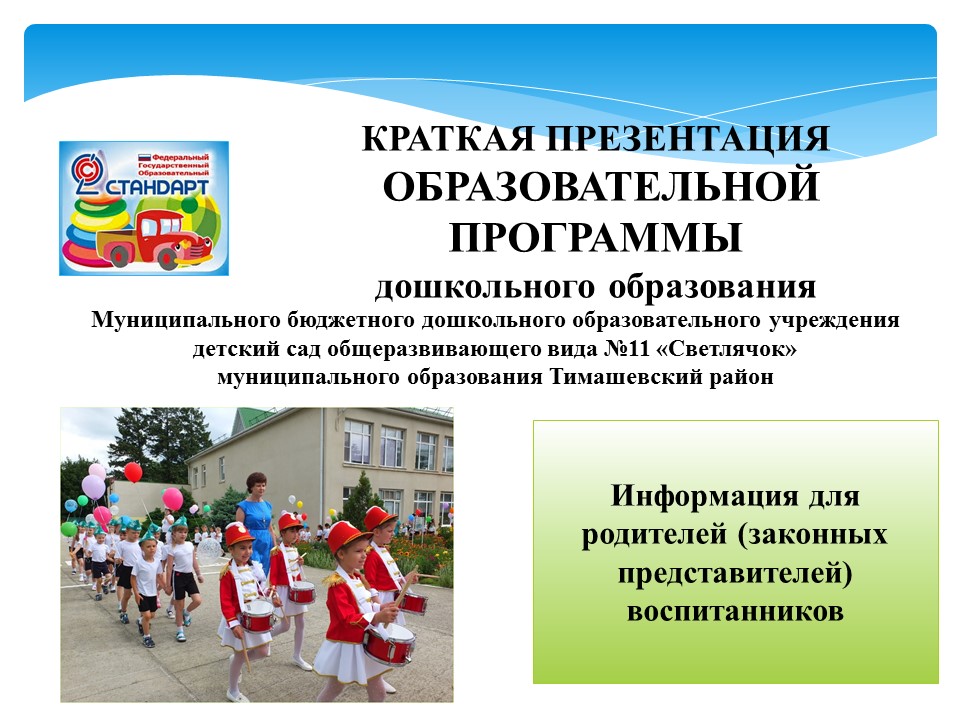 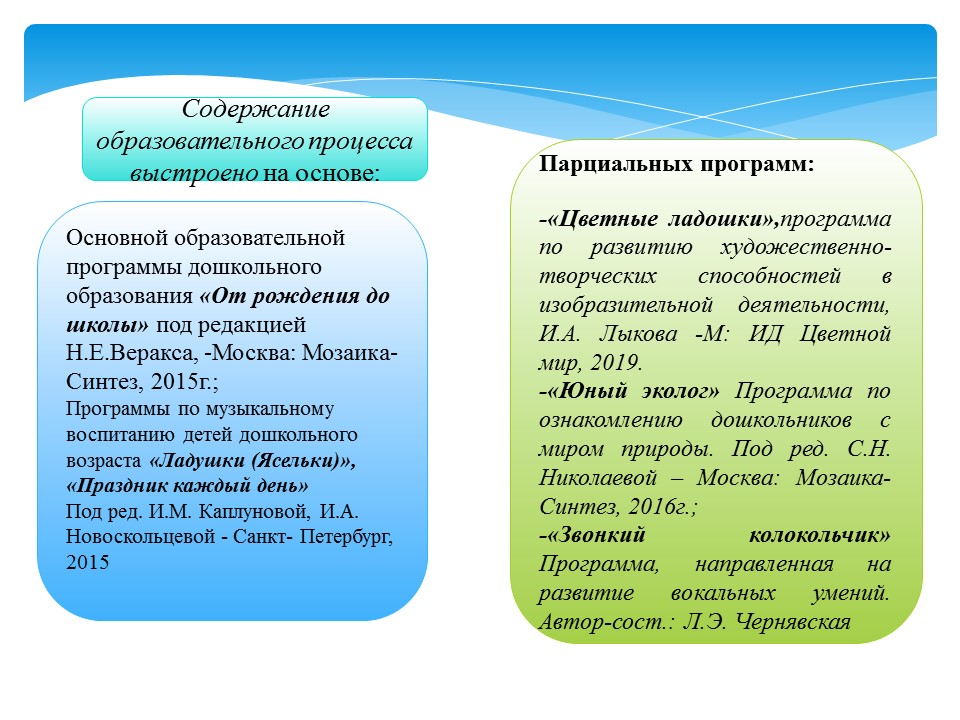 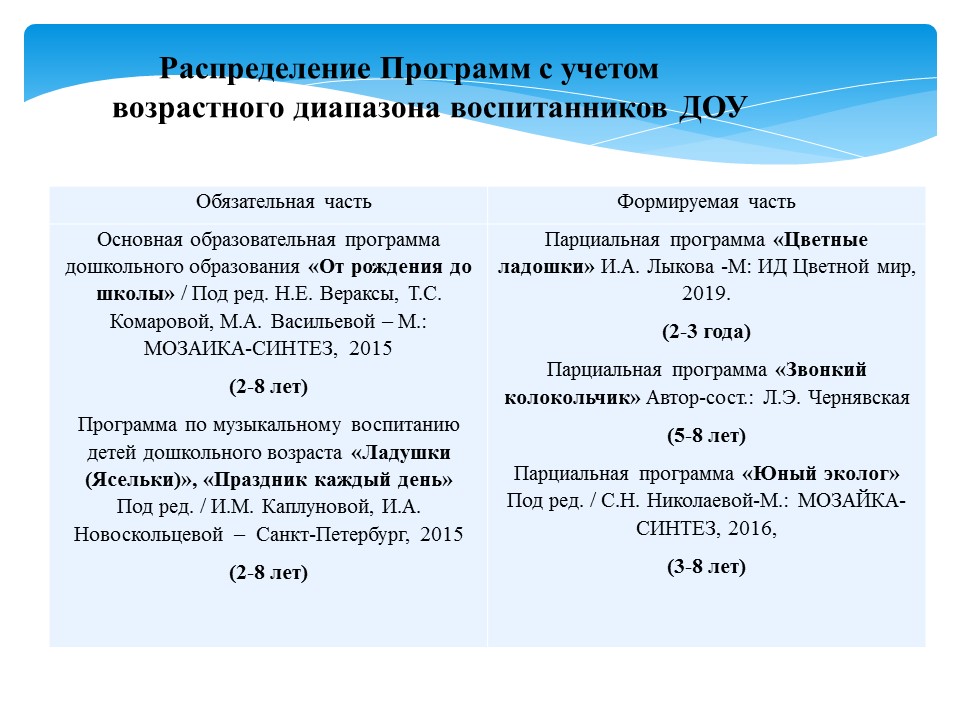 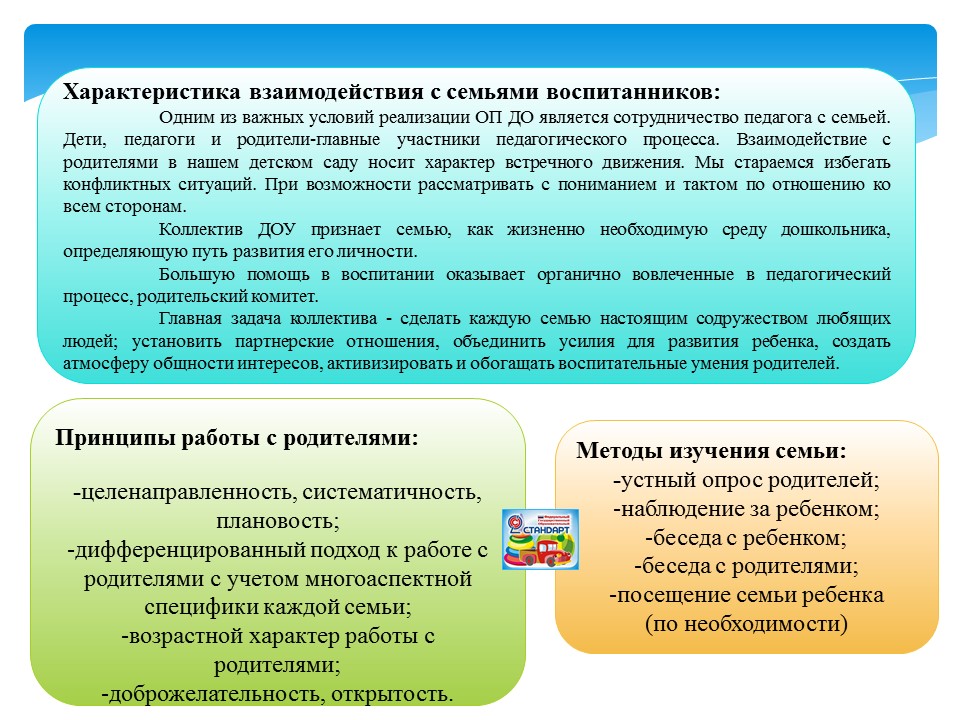 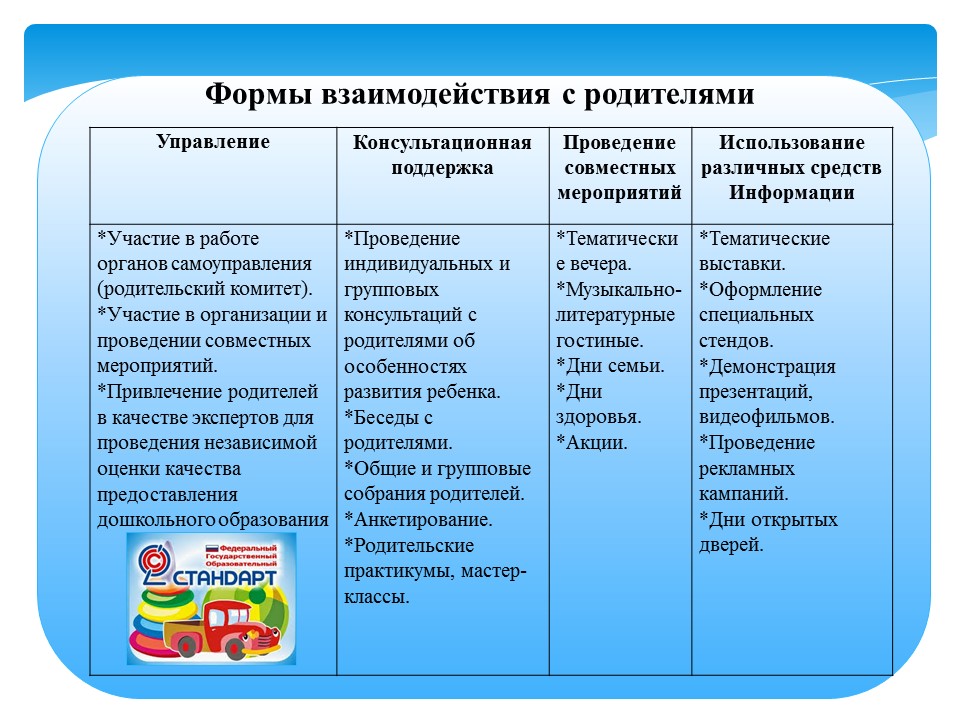 Принята:на заседании педагогического советапротокол № 1 от 30.08.2021Утверждена:Приказом от 30.08.2021 № 142Заведующий МБДОУ д/с № 11_____________Т.А. Авраменко352701Краснодарский край, город Тимашевск,мкр-н Сахарный завод, д.8тел. 8 (86130) 5-35-77электронный адрес: 11mdou@inbox.ruсайт: детский-сад-11.рф1. Целевой раздел  31.1. Пояснительная записка31.1.1. Цели и задачи реализации Программы51.1.2. Принципы и подходы к формированию Программы71.1.3. Значимые для разработки и реализации Программы характеристики, в том числе характеристики особенностей развития детей раннего и дошкольного возраста91.2. Планируемые результаты освоения Программы232. Содержательный раздел 292.1. Описание образовательной деятельности в соответствии 
с направлениями развития ребенка (в пяти образовательных областях)292.2. Описание вариативных форм, способов, методов и средств реализации Программы с учетом возрастных и индивидуальных особенностей воспитанников, специфики их образовательных потребностей и интересов342.3. Описание образовательной деятельности по профессиональной коррекции нарушений развития детей432.4. Особенности образовательной деятельности разных видов культурных практик442.5. Способы и направления поддержки детской инициативы452.6. Особенности взаимодействия педагогического коллектива 
с семьями воспитанников2.7.Иные характеристики содержании Программы.                              48503. Организационный раздел Программы513.1. Описание материально-технического обеспечения Программы513.2. Обеспеченность методическими материалами и средствами обучения и воспитания 523.3. Организация режима пребывания детей в образовательном учреждении603.4. Особенности традиционных событий, праздников, мероприятий683.5. Особенности организации развивающей предметно-пространственной среды704. Дополнительный раздел 814.1. Краткая презентация Программы81Обязательная частьФормируемая частьОсновная образовательная программа дошкольного образования «От рождения до школы» / Под ред. Н.Е. Вераксы, Т.С. Комаровой, М.А. Васильевой - М.: МОЗАИКА-СИНТЕЗ, 2015.*Программа по музыкальному воспитанию детей дошкольного возраста «Ладушки (Ясельки)», «Праздник каждый день» 
Подред. И.М. Каплуновой, И.А. Новоскольцевой - Санкт- Петербург, 2015Ранний возрастОсновная образовательная программа дошкольного образования «От рождения до школы» / Под ред. Н.Е. Вераксы, Т.С. Комаровой, М.А. Васильевой - М.: МОЗАИКА-СИНТЕЗ, 2015.*Программа по музыкальному воспитанию детей дошкольного возраста «Ладушки (Ясельки)», «Праздник каждый день» 
Подред. И.М. Каплуновой, И.А. Новоскольцевой - Санкт- Петербург, 2015**** Парциальная программа «Цветные ладошки» И.А. Лыкова -М: ИД Цветной мир, 2019.Основная образовательная программа дошкольного образования «От рождения до школы» / Под ред. Н.Е. Вераксы, Т.С. Комаровой, М.А. Васильевой - М.: МОЗАИКА-СИНТЕЗ, 2015.*Программа по музыкальному воспитанию детей дошкольного возраста «Ладушки (Ясельки)», «Праздник каждый день» 
Подред. И.М. Каплуновой, И.А. Новоскольцевой - Санкт- Петербург, 2015Дошкольный возрастОсновная образовательная программа дошкольного образования «От рождения до школы» / Под ред. Н.Е. Вераксы, Т.С. Комаровой, М.А. Васильевой - М.: МОЗАИКА-СИНТЕЗ, 2015.*Программа по музыкальному воспитанию детей дошкольного возраста «Ладушки (Ясельки)», «Праздник каждый день» 
Подред. И.М. Каплуновой, И.А. Новоскольцевой - Санкт- Петербург, 2015**Парциальная программа «Юный эколог» Под ред.  С.Н. Николаевой -М.: МОЗАИКА-СИНТЕЗ, 2016.***Парциальная программа «Звонкий колокольчик» Автор-сост.: Л.Э. ЧернявскаяНаправ-лениеОбщественные организации, учрежденияФормы сотрудничестваОснованиеОбразованиеГБОУ ИРОКраснодарскогоКраяКурсы повышения квалификации, обмен опытомПо графику МБУ «Центр развития образования»ОбразованиеГБОУ ИРОКраснодарскогоКраяАттестация педагогов на первую и высшую квалификационную категориюПо графику МБУ «Центр развития образования»ОбразованиеМБУ «Центрразвитияобразования»Организация методической поддержки, консультации, конкурсное движение.По плану МБУ «Центр развития образования», по запросу ДОУОбразованиеДошкольные образовательные организации районаПроведение методических объединений, консультации, методические встречи, обмен опытомПо плану МБУ «Центр развития образования»ОбразованиеМБОУ ПМСС Центр «С любовью к детям»Прохождение социально - психологической диагностики (обследования) с целью определения образовательного маршрутаДоговор о взаимодействии от 01.03.2019 №509ОбразованиеМБОУ СОШ № 4Проведение методических объединений, консультации, методические встречи, обмен опытомПлан взаимодействия МБДОУ д/с №11 с МБОУ СОШ №4МедицинаМБУЗ«Тимашевская ЦРБ»Проведение медицинских обследований(диспансеризация) и вакцинирование детейДоговор о взаимодействии от 09.01.2021 № 64МедицинаМБУЗ«Тимашевская ЦРБ»Связь медицинских работников по вопросам заболеваемости и профилактики (консультирование)Договор о взаимодействии от 09.01.2021 № 64МедицинаМБУЗ«Тимашевская ЦРБ»Прохождение медицинских осмотров сотрудниками ДОУДоговор о взаимодействии от 09.01.2021 № 64КультураМКУК «Городская централизованная библиотечная система»Коллективные посещения, литературные встречи, познавательные викторины, экскурсииДоговор о взаимодействии от 09.01.2021 № 1КультураТимашевский музей семьи СтепановыхКоллективные посещения, встречи, познавательные викторины, экскурсииДоговор о взаимодействии от 09.01.2021 № 6БезопасностьГоспожнадзорПрофилактика пожарной безопасности среди детей и сотрудников ДОУ, контроль.По запросуБезопасностьДПС ГИБДД Отдела МВД России по Тимашевскому районуПроведение бесед с детьми по правилам дорожного движенияПо запросуот 0 до 2 лет1от 2 лет до 5 лет3от 5 лет до 10 лет3от 10 лет до 15 лет2от 15лет до 20 лет1Более 20 лет3Кол-во педагоговВысшее педагогическоеСреднее специальное педагогическое2019 - 2020 учебный год1358Высшая квалификацион-ная категорияПервая квалификацион-ная категорияБез категорииСоответствие занимаемой должности2019 - 2020 учебный год2911Тематические блоки ОО «Социально-коммуникативное развитие»Тематические блоки ОО «Социально-коммуникативное развитие»Тематические блоки ОО «Социально-коммуникативное развитие»Тематические блоки ОО «Социально-коммуникативное развитие»Социализация, развитие общения, нравственное воспитание (стр. 50-52)Ребенок в семье и сообществе (стр. 52-55)Самообслуживание, самостоятельность, трудовое воспитание (стр. 56-61)Формирование основ безопасности (стр. 61-65)Направления социально-коммуникативного развития:-развитие игровой деятельности детей с целью освоения различных социальных ролей-патриотическое воспитание детей дошкольного возраста -трудовое воспитание-формирование основ безопасного поведения в быту, социуме, природе.Направления социально-коммуникативного развития:-развитие игровой деятельности детей с целью освоения различных социальных ролей-патриотическое воспитание детей дошкольного возраста -трудовое воспитание-формирование основ безопасного поведения в быту, социуме, природе.Направления социально-коммуникативного развития:-развитие игровой деятельности детей с целью освоения различных социальных ролей-патриотическое воспитание детей дошкольного возраста -трудовое воспитание-формирование основ безопасного поведения в быту, социуме, природе.Направления социально-коммуникативного развития:-развитие игровой деятельности детей с целью освоения различных социальных ролей-патриотическое воспитание детей дошкольного возраста -трудовое воспитание-формирование основ безопасного поведения в быту, социуме, природе.Тематические блоки ОО «Познавательное развитие»Тематические блоки ОО «Познавательное развитие»Тематические блоки ОО «Познавательное развитие»Тематические блоки ОО «Познавательное развитие»Тематические блоки ОО «Познавательное развитие»Формирование элементарных математических представлений (стр. 67-74)Развитие познавательно- исследовательской деятельности (стр. 74-79)Ознакомление с предметным окружением (стр.79-81) Ознакомление с социальным окружением (стр. 81-85)Ознакомление с миром природы (стр. 85-92)Направления познавательного развития:-развитие мышления, памяти, внимания, воображения: различные виды деятельности; вопросы детей; занятия по развитию логики; развивающие игры-развитие творчества: конструктивное творчество; театрально-игровое творчество (развитие речевой интонационной выразительности, театрализованные игры)-формирование специальных способов ориентации: экспериментирование с природным материалом; использование схем, символов, знаков.Направления познавательного развития:-развитие мышления, памяти, внимания, воображения: различные виды деятельности; вопросы детей; занятия по развитию логики; развивающие игры-развитие творчества: конструктивное творчество; театрально-игровое творчество (развитие речевой интонационной выразительности, театрализованные игры)-формирование специальных способов ориентации: экспериментирование с природным материалом; использование схем, символов, знаков.Направления познавательного развития:-развитие мышления, памяти, внимания, воображения: различные виды деятельности; вопросы детей; занятия по развитию логики; развивающие игры-развитие творчества: конструктивное творчество; театрально-игровое творчество (развитие речевой интонационной выразительности, театрализованные игры)-формирование специальных способов ориентации: экспериментирование с природным материалом; использование схем, символов, знаков.Направления познавательного развития:-развитие мышления, памяти, внимания, воображения: различные виды деятельности; вопросы детей; занятия по развитию логики; развивающие игры-развитие творчества: конструктивное творчество; театрально-игровое творчество (развитие речевой интонационной выразительности, театрализованные игры)-формирование специальных способов ориентации: экспериментирование с природным материалом; использование схем, символов, знаков.Направления познавательного развития:-развитие мышления, памяти, внимания, воображения: различные виды деятельности; вопросы детей; занятия по развитию логики; развивающие игры-развитие творчества: конструктивное творчество; театрально-игровое творчество (развитие речевой интонационной выразительности, театрализованные игры)-формирование специальных способов ориентации: экспериментирование с природным материалом; использование схем, символов, знаков.Тематические блоки ОО «Речевое развитие»Тематические блоки ОО «Речевое развитие»Развитие речи (стр. 93-101)Приобщение к художественной литературе (стр. 101-103)Направления развития речи:-развитие словаря: освоение значений слов и их уместное употребление в соответствии с контекстом высказывания, с ситуацией, в которой происходит общение-воспитание звуковой культуры речи: развитие восприятия звуков родной речи и произношения-формирование грамматического строя: морфология (изменение слов по родам, числам, падежам); синтаксис (освоение различных типов словосочетаний и предложений); словообразование-развитие связной речи: диалогическая (разговорная речь); монологическая речь (рассказывание)-формирование элементарного осознания явлений языка и речи: различение звука и слова, нахождение места звука в слове-воспитание любви и интереса к художественному словуНаправления развития речи:-развитие словаря: освоение значений слов и их уместное употребление в соответствии с контекстом высказывания, с ситуацией, в которой происходит общение-воспитание звуковой культуры речи: развитие восприятия звуков родной речи и произношения-формирование грамматического строя: морфология (изменение слов по родам, числам, падежам); синтаксис (освоение различных типов словосочетаний и предложений); словообразование-развитие связной речи: диалогическая (разговорная речь); монологическая речь (рассказывание)-формирование элементарного осознания явлений языка и речи: различение звука и слова, нахождение места звука в слове-воспитание любви и интереса к художественному словуТематические блоки ОО « Художественно-эстетическое развитие»Тематические блоки ОО « Художественно-эстетическое развитие»Тематические блоки ОО « Художественно-эстетическое развитие»Приобщение к искусству (стр. 105-109)Изобразительная деятельность (стр. 109-122)Конструктивно-модельная деятельность (стр. 122-125)Направления художественно-эстетического развития:-развитие предпосылок ценностно-смыслового восприятия и понимания произведений искусства, мира природы;-становление эстетического отношения к окружающему миру;-формирование элементарных представлений о видах искусства, художественной литературы, фольклора;-стимулирование сопереживания персонажам литературных произведений;-реализация самостоятельной творческой деятельностиНаправления художественно-эстетического развития:-развитие предпосылок ценностно-смыслового восприятия и понимания произведений искусства, мира природы;-становление эстетического отношения к окружающему миру;-формирование элементарных представлений о видах искусства, художественной литературы, фольклора;-стимулирование сопереживания персонажам литературных произведений;-реализация самостоятельной творческой деятельностиНаправления художественно-эстетического развития:-развитие предпосылок ценностно-смыслового восприятия и понимания произведений искусства, мира природы;-становление эстетического отношения к окружающему миру;-формирование элементарных представлений о видах искусства, художественной литературы, фольклора;-стимулирование сопереживания персонажам литературных произведений;-реализация самостоятельной творческой деятельностиНаправление музыкальной деятельности: подготовить детей к восприятию музыкальных образов и представлений. Заложить основы гармонического развития (развитие слуха, голоса, внимания, движения, чувства ритма и красоты мелодии, развитие индивидуальных музыкальных способностей). Приобщить детей к русской народно-традиционной и мировой музыкальной культуре. Подготовить детей к освоению приемов и навыков в различных видах музыкальной деятельности адекватно детским возможностям. Развивать коммуникативные способности. Научить детей творчески использовать музыкальные впечатления в повседневной жизни. Познакомить детей с разнообразием музыкальных форм и жанров в привлекательной и доступной форме. Обогатить детей музыкальными знаниями и представлениями в музыкальной игре. Развивать детское творчество во всех видах музыкальной деятельности. Обеспечить преемственность музыкального воспитания между ДОУ и начальной школой.Тематические блоки ОО «Физическое развитие»Тематические блоки ОО «Физическое развитие»Формирование начальных представлений о здоровом образе жизни (стр. 131-134)Физическая культура (стр. 134-137)Направления физического развития:- приобретение детьми опыта в двигательной деятельности: связанной с выполнением упражнений; направленной на развитие физических качеств координации и гибкости; способствующей правильному формированию опорно-двигательной системы организма, развитию равновесия, координации движений, крупной и мелкой моторики; связанной с правильным, не наносящим вреда организму, выполнением основных движений- становление целенаправленности и саморегуляции в двигательной сфере - становление ценностей здорового образа жизни: овладение его элементарными нормами и правилами.Направления физического развития:- приобретение детьми опыта в двигательной деятельности: связанной с выполнением упражнений; направленной на развитие физических качеств координации и гибкости; способствующей правильному формированию опорно-двигательной системы организма, развитию равновесия, координации движений, крупной и мелкой моторики; связанной с правильным, не наносящим вреда организму, выполнением основных движений- становление целенаправленности и саморегуляции в двигательной сфере - становление ценностей здорового образа жизни: овладение его элементарными нормами и правилами.Тематические блоки ОО «Познавательное развитие»Тематические блоки ОО «Познавательное развитие»Тематические блоки ОО «Познавательное развитие»Тематические блоки ОО «Познавательное развитие»Тематические блоки ОО «Познавательное развитие»Тематические блоки ОО «Познавательное развитие»Неживая природа (стр. 10-14)Многообразие растений и их связь со средой обитания (стр. 14-18Многообразие животных и их связь сосредой обитания (стр. 18-20)Рост и развитие растений, связь со средой обитания (стр. 20-22)Жизнь растений и животных в сообществе (стр. 22-28)Взаимодействие человека с природой (стр. 28-29)Направление в познавательном развитии (элементарные знания из области естествознания): первичные представления о живой и неживой природе, о сообществах природы (лес, луг, пруд), о взаимодействии человекас природой, о Солнечной системеНаправление в познавательном развитии (элементарные знания из области естествознания): первичные представления о живой и неживой природе, о сообществах природы (лес, луг, пруд), о взаимодействии человекас природой, о Солнечной системеНаправление в познавательном развитии (элементарные знания из области естествознания): первичные представления о живой и неживой природе, о сообществах природы (лес, луг, пруд), о взаимодействии человекас природой, о Солнечной системеНаправление в познавательном развитии (элементарные знания из области естествознания): первичные представления о живой и неживой природе, о сообществах природы (лес, луг, пруд), о взаимодействии человекас природой, о Солнечной системеНаправление в познавательном развитии (элементарные знания из области естествознания): первичные представления о живой и неживой природе, о сообществах природы (лес, луг, пруд), о взаимодействии человекас природой, о Солнечной системеНаправление в познавательном развитии (элементарные знания из области естествознания): первичные представления о живой и неживой природе, о сообществах природы (лес, луг, пруд), о взаимодействии человекас природой, о Солнечной системеНаправление в художественно-эстетическом развитии: -развитие эмоционально-выразительного исполнения песен; -становление певческого дыхания, правильного звукообразования, четкости дикции.Направление в художественно-эстетическом развитии: - обогащение художественными впечатлениями, развитие эстетических эмоций, поддержка интереса к освоению изобразительной деятельности;- формирование интереса к изобразительной деятельности; становление и постепенное расширение художественного опыта в процессе экспериментирования с различными материалами;- обеспечение перехода каждого ребенка с доизобразительного этапа на изобразительный и создание условий для появления осмысленного образа; - создание условий для активного и самостоятельного освоения детьми базовых техник в разных видах изобразительной деятельности; содействие формированию обобщенных способов создания художественных образов и простейших композиций;- ознакомление с основными изобразительно-выразительными средствами, доступными для практического освоения в совместной деятельности с педагогом и родителями;- поддержка активности, самостоятельности и первых творческих проявлений детей с учетом индивидуальных и возрастных особенностей.Образовательная областьРежимные моментыСовместная деятельность педагога с детьмиСамостоятельная деятельность детейСовместная деятельность с семьейОбразовательная областьФормы организации детейФормы организации детейФормы организации детейФормы организации детейОбразовательная областьИндивидуальныеПодгрупповыеИндивидуальныеПодгрупповыеГрупповыеИндивидуальныеИндивидуальные Подгрупповые ГрупповыеСоциально-коммуникативноеОбъяснение,напоминаниеТворческиезадания,работа способиями.Обучение, объяснение, напоминание, творческие задания, рассматривание иллюстраций, работа с пособиями, создание игровых проблемных ситуаций, элементы тренингов.Сюжетно-ролевые,режиссерские игры, дидактические игры. ПродуктивнаядеятельностьВключение ребенка в деятельность семьи, личный пример. Рассматривание иллюстраций, участие в проектной деятельности, тематических досугах. Просмотр видеофильмов, мультфильмов. Экскурсии.Речевое развитиеПоддержаниеречевойразвивающейсреды,объяснение,напоминание,созданиепроблемныхситуаций,игрыНапоминание,объяснение, чтениехудожественнойлитературы,рассматриваниеиллюстраций.Творческие задания.Сюжетно-ролевые,дидактические,театрализованные,режиссерские игры.Личный пример, введение традиции семейного чтения, участите в тематических досугах.Физическое развитиеУтренняягимнастика,упражнения,творческиезадания,объяснение,напоминаниеОбучение, упражнения, объяснение, показ образца, напоминание. Творческие задания, игры малой подвижности, личный пример. Организация тематических досугов, создание обучающих ситуаций.Игрыбольшой и малойподвижности, создание игровых ситуаций.Личный пример, участие в тематических досугах, соревнованиях.Познавательное развитиеОбъяснение, напоминание, создание проблемных ситуаций, игрыОбучение, объяснение, напоминание, творческие задания, рассматривание иллюстраций, работа с пособиями, коллекциями, создание игровых проблемных ситуаций, участие в познавательных проектах.Сюжетно-ролевые, дидактические, режиссерские игры, продуктивная деятельность. Рассматривание иллюстраций, экскурсии, просмотр познавательных передач, видеофильмов, изучение энциклопедий, участие в тематических досугах и конкурсах, проектная деятельность.Художественно-эстетическое развитиеДидактические игры, упражнения. Личный пример. Поддержание эстетической развивающей среды.Рассматривание иллюстраций, объяснение, показ, научение, напоминание. Продуктивная деятельность. Выставки работ декоративно-прикладного искусства, репродукций произведений живописи. Изготовление украшений, декораций, подарков, предметов для игр.Продуктивная деятельность. Сюжетная, режиссерская, театрализованная игра. Рассматривание эстетически привлекательных объектов природы, быта, произведений искусства. Украшение личных предметов.Создание соответствующей предметно-развивающей среды. Участие в проектах, выполнение творческих заданий, совместная продуктивная деятельность с ребенком. Создание семейных коллекций. Личный пример, посещение концертов, семейные музыкальные вечера, участие в тематических досугах: осенние досуги 01., День матери, Новый год, 23 февраля, 8 марта, Масленица, День Победы, выпускной бал, День семьи, любви и верности, Яблочный Спас.Направление культурной практикиВид культурной практикиФормы реализации культурной практикиИгровые культурные практикиСовместная играИгра с правилами, подвижная игра, подвижная игра с правиламиКоммуникативные культурные практикиСитуации общенияБеседа, коммуникативная ситуация, составление рассказов и сказок, творческий пересказ, ситуативный разговор, ситуация морального выбора, речевой тренинг, акцииХудожественные культурные практикиЛитературная гостинаяСлушание художественной литературы, обсуждение, рассказывание, пересказывание разучивание, ситуативный разговорХудожественные культурные практикиТворческая мастерскаяКонструирование, макетирование, ручной труд, тестопластика, создание поделок и элементов игровых атрибутов и костюмов и природного и бросового материала.Познавательно исследовательские культурные практикиДетская лабораторияЭкспериментирование, исследование различных объектов, проведение элементарных опытов. Просмотр познавательных презентацийОбразовательные культурны практикиДетский досугРазвлечения, КВН, викторины, квест - игра, спортивные соревнования, музыкальный и театральный досугГруппыМетодическое обеспечениеОбразовательные областиОбразовательные областиСоциально-коммуникативное развитиеСоциально-коммуникативное развитиеобщая для возрастных групп- Губанова Н.Ф. Игровая деятельность в детском саду. Для работы с детьми 2-7 лет. – М.: Мозаика-Синтез, 2015.- Куцакова Л.В. Трудовое воспитание в детском саду. Для занятий с детьми 3-7 лет. -М.: Мозаика-Синтез, 2015.- Буре Р.С. Социально-нравственное воспитание дошкольников. Для занятий с детьми 3-7 лет. -М.: Мозаика-Синтез, 2015. - Белая К.Ю. Формирование основ безопасности у дошкольников. Для занятий с детьми 2-7 лет. -М: Мозаика-Синтез, 2015.первая младшая группа- Абрамова Л.В., Слепцова И.Ф. Социально-коммуникативное развитие дошкольников: Вторая группа раннего возраста. -М: Мозаика-Синтез, 2016.- Губанова Н.Ф. Развитие игровой деятельности: Вторая группа раннего возраста. - М.: Мозаика-Синтез, 2015вторая младшая группа- Губанова Н.Ф. Развитие игровой деятельности: Младшая группа. - М.: Мозаика-Синтез, 2015.- Саулина Т.Ф. Знакомим дошкольников с правилами дорожного движения: Для занятий с детьми 3-7 лет. -М.: Мозаика-Синтез, 2016.средняя группа- Губанова Н.Ф. Развитие игровой деятельности: Средняя группа - М.: Мозаика-Синтез, 2015.- Петрова В.И., Стульник Т.Д. Этические беседы с дошкольниками. Для занятий с детьми 4-7 лет. -М.: Мозаика-Синтез, 2015- Саулина Т.Ф. Знакомим дошкольников с правилами дорожного движения: Для занятий с детьми 3-7 лет. -М.: Мозаика-Синтез, 2016.старшая группа- Петрова В.И., Стульник Т.Д. Этические беседы с дошкольниками. Для занятий с детьми 4-7 лет. -М.: Мозаика-Синтез, 2015подготовительная группа- Петрова В.И., Стульник Т.Д. Этические беседы с дошкольниками. Для занятий с детьми 4-7 лет. -М.: Мозаика-Синтез, 2015Познавательное развитиеПознавательное развитиеОбщая для всех возрастных групп- Веракса Н.Е., Веракса А.Н. Проектная деятельность дошкольников. Пособие для педагогов дошкольных учреждений. -М.: Мозаика-Синтез, 2015.- Павлова Л.Ю. Сборник дидактических игр по ознакомлению с окружающим миром: Для занятий с детьми 4-7 лет. -М.: Мозаика-Синтез, 2015.первая младшая группа- Теплюк С.Н. Игры - занятия на прогулке с малышами: Для занятий с детьми 2-4 лет. - М.: Мозаика-Синтез, 2015, 2016. - Соломенникова О.А. Ознакомление с природой в детском саду: Вторая младшая группа раннего возраста. - М.: Мозаика-Синтез, 2015.- Помораева И.А., Позина В.А. Формирование элементарных математических представлений: Вторая группа раннего возраста - М.: Мозаика-Синтез, 2015.вторая младшая группа- Дыбина О.В. Ознакомление с предметным и социальным окружением. Младшая группа. - М.: Мозаика-Синтез, 2015.- Соломенникова О.А. Ознакомление с природой в детском саду. Младшая группа. - М.: Мозаика-Синтез, 2015.- Николаева С.Н. Парциальная программа «Юный эколог». Система работы в младшей группе детского сада. - М.: Мозаика-Синтез, 2016г.- Помораева И.А., Позина В.А. Формирование элементарных математических представлений. Младшая группа. - М.: Мозаика- Синтез, 2015.средняя группа- Дыбина О.В. Ознакомление с предметным и социальным окружением. Средняя группа - М.: Мозаика- Синтез, 2015.- Соломенникова О.А. Ознакомление с природой в детском саду: Средняя группа. -М.: Мозаика-Синтез, 2015.- Николаева С.Н. Парциальная программа «Юный эколог». Система работы в средней группе детского сада. - М.: Мозаика-Синтез, 2016г.- Помораева И.А., Позина В.А. Формирование элементарных математических представлений: Средняя группа. -М.: Мозаика-Синтез, 2015.старшая группа- Дыбина О.В. Ознакомление с предметным и социальным окружением. Старшая группа. - М.: Мозаика- Синтез, 2015.- Соломенникова О.А. Ознакомление с природой в детском саду. -М.: Мозаика-Синтез, 2015.- Николаева С.Н. Парциальная программа «Юный эколог». Система работы в старшей группе детского сада. - М.: Мозаика-Синтез, 2016- Помораева А.И., Позина В.А. Формирование элементарных математических представлений в старшей группе - М.: Мозаика-Синтез, 2015.- Веракса Н.Е., Галимов О.Р. Познавательно-исследовательская деятельность дошкольников. Для занятий с детьми 4-7 лет. -М.: Мозаика-Синтез, 2015.- Крашенинников Е.Е., Холодова О.Л. Развитие познавательных способностей дошкольников. Для занятий с детьми 4-7 лет. -М.: Мозаика-Синтез, 2015.- Саулина Т.Ф. Знакомим дошкольников с правилами дорожного движения: Для занятий с детьми 3-7 лет. -М.: Мозаика-Синтез, 2016подготовительная группа- Дыбина О.В. Ознакомление с предметным и социальным окружением. Подготовительная к школе группа. - М.: Мозаика-Синтез, 2015.- Николаева С.Н. Парциальная программа «Юный эколог». Система работы в подготовительной к школе группе детского сада. - М.: Мозаика-Синтез, 2016г.- Помораева И.А., Позина В.А. Формирование элементарных математических представлений: Подготовительная к школе группа. - М.: Мозаика- Синтез, 2015.- Веракса Н.Е., Галимов О.Р. Познавательно-исследовательская деятельность дошкольников. Для занятий с детьми 4-7 лет. -М.: Мозаика-Синтез, 2015.- Крашенинников Е.Е., Холодова О.Л. Развитие познавательных способностей дошкольников. Для занятий с детьми 4-7 лет. -М.: Мозаика-Синтез, 2015.- Саулина Т.Ф. Знакомим дошкольников с правилами дорожного движения: Для занятий с детьми 3-7 лет. -М.: Мозаика-Синтез, 2016.Речевое развитиеРечевое развитиепервая младшая группа- Гербова В.В. Развитие речи в детском саду: Вторая группа раннего возраста. - М.: Мозаика-Синтез, 2015. - Хрестоматия для чтения детям в д/с и дома: 1-3 года. - М.: Мозаика-Синтез, 2016вторая младшая группа- Гербова В.В. Развитие речи в детском саду: Вторая младшая группа. - М.: Мозаика-Синтез, 2015. - Хрестоматия для чтения детям в д/с и дома: 3-4 года. - М.: Мозаика-Синтез, 2016.средняя группа- Гербова В.В. Развитие речи в детском саду: Средняя группа. - М.: Мозаика-Синтез, 2015. - Хрестоматия для чтения детям в д/с и дома: 4-5 лет. - М.: Мозаика-Синтез, 2016.старшая группа- Гербова В.В. Развитие речи в детском саду: Старшая группа. - М.: Мозаика-Синтез, 2015. - Хрестоматия для чтения детям в д/с и дома: 5-6 лет. - М.: Мозаика-Синтез, 2016подготовительная группа- Гербова В.В. Развитие речи в детском саду: Подготовительная к школе группа. - М.: Мозаика-Синтез, 2015.- Хрестоматия для чтения детям в д/с и дома: 6-7 лет. - М.: Мозаика-Синтез, 2016Художественно-эстетическое развитиеХудожественно-эстетическое развитиеобщая для возрастных групп- Комарова Т.С. Развитие художественных способностей дошкольников. Монография. -М.: Мозаика-Синтез, 2015.- Комарова Т.С. Детское художественное творчество. Для занятий с детьми 2-7 лет. – М.: Мозаика-Синтез, 2015, 2016.первая младшая группа- Лыкова И.А. Изобразительная деятельность в детском саду. Третий год жизни. – М.: ИД «Цветной мир», 2018.- Комарова Т.С., Зацепина М.Б. Интеграция в воспитательно-образовательной работе детского сада. Для занятий с детьми 2-7 лет. -М: Мозаика-Синтез, 2015.И.Каплунова, И.Новоскольцева «Ясельки» - Санкт- Петербург: Реноме, 2015г.вторая младшая группа- Комарова Т.С. Изобразительная деятельность в детском саду: Младшая группа. - М.: Мозаика- Синтез, 2015.- Комарова Т.С., Зацепина М.Б. Интеграция в воспитательно-образовательной работе детского сада. Для занятий с детьми 2-7 лет. -М: Мозаика-Синтез, 2015.И.М. Каплунова, И.А. Новоскольцева. Праздник каждый день. Младшая группа. Санкт-Петербург, 2015средняя группа- Куцакова Л.В. Конструирование из строительного материала: Средняя группа. - М.: Мозаика-Синтез, 2014.- Комарова Т.С. Изобразительная деятельность в детском саду: Средняя группа. -М.: Мозаика-Синтез, 2015.- Комарова Т.С., Зацепина М.Б. Интеграция в воспитательно-образовательной работе детского сада. Для занятий с детьми 2-7 лет. -М: Мозаика-Синтез, 2015.И.М. Каплунова, И.А. Новоскольцева. Праздник каждый день. Средняя группа. Санкт-Петербург, 2015.старшая группа- Куцакова Л.В. Конструирование из строительного материала: Старшая группа. - М.: Мозаика-Синтез, 2015.- Комарова Т.С. Изобразительная деятельность в детском саду: Старшая группа. -М.: Мозаика-Синтез, 2016.- Комарова Т.С., Зацепина М.Б. Интеграция в воспитательно-образовательной работе детского сада. Для занятий с детьми 2-7 лет. -М: Мозаика-Синтез, 2015.И.М. Каплунова, И.А. Новоскольцева. Праздник каждый день. Старшая группа. Санкт-Петербург, 2015подготовительная группа- Куцакова Л.В. Конструирование из строительного материала: Подготовительная к школе группа. - М.: Мозаика-Синтез, 2015.-  Комарова Т.С. Изобразительная деятельность в детском саду: Подготовительная группа. -М.: Мозаика- Синтез, 2015.- Комарова Т.С., Зацепина М.Б. Интеграция в воспитательно-образовательной работе детского сада. Для занятий с детьми 2-7 лет. -М: Мозаика-Синтез, 2015.И.М. Каплунова, И.А. Новоскольцева. Праздник каждый день. Подготовительная группа. Санкт-Петербург, 2018Физическое развитиеФизическое развитиеОбщая для всех возрастных групп- Сборник подвижных игр. Для занятий с детьми 2-7 лет / Авт.-сост.  Э. Я. Степаненкова. -М.: Мозаика-Синтез, 2015. Л.И. Пензулаева. Оздоровительная гимнастика. Для занятий с детьми 3-7 лет. - М.: Мозаика-Синтез, 2016.первая младшая группа- Федорова С.Ю. Примерные планы физкультурных занятий с детьми 2-3 лет. Вторая группа раннего возраста. - М.: Мозаика-Синтез, 2017., 2018. вторая младшая группа- Пензулаева  Л.И. Физическая культура в детском саду. Младшая группа. -М.: Мозаика-Синтез, 2015.- Борисова М.М. Малоподвижные игры и игровые упражнения: Для занятий с детьми 3-7 лет. – М.: Мозаика-Синтез, 2016- Л.И. Пензулаева. Оздоровительная гимнастика. Для занятий с детьми 3-7 лет. - М.: Мозаика-Синтез, 2016.средняя группа- Пензулаева  Л.И. Физическая культура в детском саду. Средняя группа. -М.: Мозаика-Синтез, 2015.- Борисова М.М. Малоподвижные игры и игровые упражнения: Для занятий с детьми 3-7 лет. – М.: Мозаика-Синтез, 2016- Л.И. Пензулаева. Оздоровительная гимнастика. Для занятий с детьми 3-7 лет. - М.: Мозаика-Синтез, 2016.старшая группа- Пензулаева  Л.И. Физическая культура в детском саду. Старшая группа. -М.: Мозаика-Синтез, 2015.- Борисова М.М. Малоподвижные игры и игровые упражнения: Для занятий с детьми 3-7 лет. – М.: Мозаика-Синтез, 2016- Л.И. Пензулаева. Оздоровительная гимнастика. Для занятий с детьми 3-7 лет. - М.: Мозаика-Синтез, 2016.подготовительная группа- Пензулаева  Л.И. Физическая культура в детском саду. Подготовительная к школе группа. -М.: Мозаика-Синтез, 2015.- Борисова М.М. Малоподвижные игры и игровые упражнения: Для занятий с детьми 3-7 лет. – М.: Мозаика-Синтез, 2016.- Л.И. Пензулаева. Оздоровительная гимнастика. Для занятий с детьми 3-7 лет. - М.: Мозаика-Синтез, 2016.Электронные образовательные ресурсыДиски - Музыкальные (CD) библиотеки программы «Ладушки»«Ясельки» - Выпуск 1,2«Праздник каждый день» младшая группа - Выпуск 1,2.«Праздник каждый день» средняя группа - Выпуск 1,2.«Праздник каждый день» старшая группа - Выпуск 1,2,3«Праздник каждый день» подготовительная группа - Выпуск 1, 2,3Демонстрационный материал, дидактический материал, пособия1. Комплекты сюжетных картинок: «Ребенку о его правах»; «Вот какой наш детский сад».2. Демонстрационный материал: «Чувства. Эмоции»; О.Е. Громова, Г.Н. Соломатина. Развитие речи детей 4-5 лет. «Весна-лето», «Уроки Ушинского. Беседы по рисункам», «Вечная слава», «Окружающий мир. Лето», «Окружающий мир. Бытовая техника», «Окружающий мир. Осень».3. Альбомы: «Чудесная гжель»; «Сказочная гжель», «Хохломская роспись»; «Цветочные узоры. Полхов-Майдана»; «Дымковская игрушка»; «Городецкая роспись»; «Филимоновские свистульки»; «Жостовский букет»; «Букет из жостова», «Народные промыслы. Мезенская роспись»; «Мы- пешеходы»; «Альбом по развитию речи. Говорим правильно» В.С. Володина, «О. Новиковская. Альбом по развитию речи для самых маленьких», «С.В. Батяева, Е.В. Савостьянова. Альбом по развитию речи для самых маленьких», «Развитие речи. Смекалочка. Развивающие задания для дошкольного возраста», «Развитие речи 3-4 года», «Блоки Дьенеша для старших (5-8 лет). Поиск затонувшего клада», «Палочки Кюизера. Блоки Дьенеша. Вместе весело играть», «Ножницы-художницы».4. Наглядно-дидактические пособия: «Грамматика в картинках. Словообразование; «Грамматика в картинках. Многозначные слова; «Грамматика в картинка. Антонимы. Прилагательные» (3-7 лет), «Правильно или неправильно (2-4 лет)», «Раздаточный материал. Развитие речи в детском саду (2-4 года)», «Грамматика в картинка. Антонимы. Глаголы (3-7 лет)», «Грамматика в картинках. Множественное числительное (3-7 лет)», «Развитие речи в детском саду (4-6 лет)», «Про того, кто головой рисковал на мостовой»; «Игровые строительные материалы»; «Мир в картинках. Хохлома, изделия народных мастеров»; «Мир в картинках. Посуда», «Мир в картинках. Каргополь. Народная игрушка (3-7 лет)», «На золотом крыльце сидели», «Мир искусства. Натюрморт (4-7 лет)», «Л.Б. Фесюкова. Моя семья. Беседы по картинкам», «Солнечный край-Тимашевский район», «Чтобы не было пожара», «Уроки безопасности», «Особенности эмоционального развития детей от 1 до 3 лет», «Расскажите детям о хлебе», «Развитие речи 2-3 года», «Развитие речи 3-4 года», «С.Н. Николаева. Картины из жизни диких животных. Бурый медведь», «С.Н. Николаева. Картины из жизни диких животных. Заяц-беляк». 5. Информационно-деловое оснащение: «Дошкольникам об искусстве», «Мои права. Дошкольникам о правах и обязанностях», «Москва - столица России», «Правила дорожного движения для дошкольников», «Олимпийские игры: прошлое и настоящее», «Наша Родина-Россия», «Один на улице, или безопасная прогулка». 6. Плакаты: «Веселый алфавит», «Где в природе есть вода», «Гжель. Работы современных мастеров», «Зачем люди ходят в лес», «Зачем пилят деревья», «Как лесник заботится о лесе», «Кому нужны деревья в лесу», «Лес многоэтажный дом», «Пищевые цепочки», «Форма», «Счет до 10», «счет до 20», «Таблица слогов», «Филимоновская свистулька. Примеры узоров и орнаментов», «Филимоновская свистулька. Работы современных мастеров», «Хохлома. Работы современных мастеров», «Полхов-майдан. Примеры узоров и орнаментов», «Полхов-майдан. Работы современных мастеров». 7. Наглядно - дидактический комплекс: «Конструирование из строительных материалов (2-3 года)»; «Конструирование из строительных материалов (3-4 года)»; «Конструирование из строительных материалов (4-5 лет)»; «Конструирование из строительных материалов (5-6 лет)»; «Конструирование из строительных материалов (6-7 лет)»Информационные интернет ресурсы1. Министерство просвещения Российской Федерации https://edu. gov.ru/2. Министерство	науки и высшего образования Российской Федерации https://minobrnauki.gov.ru/3. Министерства	образования и науки Краснодарского края http: //www.edukuban.ru/4. Федеральный	портал «Российское образование»http: //www.edu.ru/5. Федеральный	центр информационно-образовательных ресурсов http: //fcior.edu.ru/6. Федеральная	служба по надзору в сфере образования и науки (РОСОБРНАДЗОР)http://www.obrnadzor.gov.ru/ru/7. Федеральный	институт развития образования (ФИРО)https: //firoranepa.ru/8. Институт развития образования Краснодарского краяhttp://iro23.ru/9. Управление	образования администрации МО Тимашевский район http: //uo .timregion.ru/10. Электронный мониторинг развития образования https: //www.edudata.ru/Образовательные интернет ресурсы1. Информационная система «Единое окно доступа к образовательным ресурсам»http://window.edu.ru/2. Единая коллекция цифровых образовательных ресурсов http://school- collection.edu.ru/3. Социальная сеть работников образования «Наша сеть»http://nsportal.ru/4. Электронный журнал «Дошкольное образование»http://dob.1 september.ru/5. Электронный журнал «Воспитатель ДОУ» https://www.o- detstve.ru/forteachers/kindergarten/methodology/18265.html6. Электронный журнал «Дошкольник»http:// doshkolnik.ru/7. Сайт	«Копилка воспитателя ДОУ»http://doshkolata.ru/8. Детский портал "Солнышко"http://www.solnet.ee/9. Детский портал "Теремок"http://teremoc.ru/10. Детский портал "Почемучка"http://pochemu4ka.ru/11. Детский портал "Клепа"http://www.klepa.ru/В электронных журналах «Воспитатель ДОУ», «Дошкольник», «Копилка воспитателя ДОУ» предназначенных для воспитателя ДОУ, педагоги имеют возможность получить ценнейший опыт лучших ДОУ; с новейшими методическими рекомендациями, разработками игр, занятий  и материалы, посвященные развитию личности воспитателя и ребенка.Электронные журналы «Обруч», «Дошкольное образование», сайт работников образования «Наша сеть» предназначены для руководителей всех уровней, методистов, воспитателей детских садов, учителей начальной школы и родителей. В них публикуются разнообразные теоретические, методические, практические материалы, опыт работы дошкольных учреждений. Большое внимание уделяется вопросам психологии, методики воспитания и обучения, созданию развивающей среды.Педагоги и специалисты МБДОУ д/с №11 ежедневно имеют возможность использования принтеров и копировальных устройств. Учреждение имеет свою электронную почту 11mdou@inbox.ru и свободный доступ к сети интернет. Педагоги и специалисты МБДОУ д/с №11 разработали сайт дошкольного учреждения https://детский-сад-11.рф/, где размещена информация: о структуре образовательного учреждения, реализуемых основных и дополнительных образовательных программах, о персональном составе педагогических работников, о материально - техническом обеспечении, о поступлении и расходовании финансовых и материальных средств по итогам финансового года и т.д.).№ п/пОсновное заболеваниеИнкубационный периодПрофилактические мероприятияСроки карантина1.Ветреная оспа11-21деньСвоевременная изоляция, проветривание, влажная уборка21 день2.Скарлатина3-12 днейСвоевременная изоляция, текущая дезинфекция, осмотр ЛОР7 дней3.Коклюш3-14 днейЭкстренная изоляция, влажная уборка, проветривание, ежедневный осмотр14 дней4.Гепатит «А»15-35 днейСвоевременная изоляция,ежедневный осмотр35 дней5.Краснуха11-24 дняИзоляция, влажная уборка, проветривание, вакцино - профилактикаНаблюдение21 день6.Корь9-20 днейИзоляция, влажная уборка,проветривание, вакцино – профилактика8-17 дней7.Эпидемический паротит10-21 деньСвоевременная изоляция, влажная уборка,проветривание, вакцино – профилактика10-21 день8.Грипп1 -2 дняСвоевременная изоляция, влажная уборка,проветривание,массоваяиммунизация,повышеннаянеспецифическаярезистентность7 дней9.Гепатит «В»60-180 днейИзоляция, влажная уборка,проветривание, вакцино – профилактика6 мес.Сентябрь-праздник: «День Знаний»;-концерт ко Дню работников дошкольного образования; -выставка «Осеннее настроение» (поделки, рисунки, аппликации с использованием природного материала)Октябрь-праздник «Краски осени»;-тематический праздник: «День пожилого человека»Ноябрь-тематический праздник: «Краски осени»; -тематическое развлечение: «Пусть всегда будет мама»; -тематическая выставка детского творчества «Сердце мамочки лучше солнышка греет»; -акция «Внимание дорога!»Декабрь-новогодние утренники;-выставка «Мои новогодние подарки» (детское творчество); -экологическая акция «Подкормите птиц зимой»Январь-фольклорно-музыкальное развлечение: «Колядка, коляда - отворяй ворота! »; -акция «День здоровья»Февраль-месячник оборонно-массовой и военно-патриотической направленности;-развлечение: «Широкая масленица»;-тематические развлечения, приуроченные к Дню защитника Отечества;-выставка творческих работ «Мой папа, самый, самый»Март-концерт ко Дню 8 марта: «Мама милая моя!»; -выставка детских рисунков и фотографий ко Дню Матери; -день птицАпрель-флешмоб «Смеходискотека» с участием родителей; -день космонавтики-православный праздник «Пасха на Кубани»Май-музыкально-литературная гостиная: «Мы не были на той войне...»;-выпускной бал: «До свиданья, детский сад» (подготовительная группа)Июнь-день защиты детей; -день РоссииИюль-день семьи, любви и верностиАвгуст-православный праздник «Спас»; -день Российского флагаСоциально-коммуникативноеразвитиеПознавательноеразвитиеРечевоеразвитиеХудожественно-эстетическоеразвитиеФизическоеразвитие-центр уединения-центрбезопасности-центр дежурного-центр сюжетно-ролевых игр-игровой центр-манипулятивныхИгр-центр природы-центр-познавательно-исследовательский центр-центр книги-центр творчества-центр строительно-конструктивной деятельности - центрмузыкально-театрализованнойдеятельности-центрдвигательнойактивностиМладшие группыСредняя группаСтаршая и подготовительная группыБизиборд «Домик на колесах», набор шнуровок, игры с прищепками, лабиринт-доска, тактильная доска, вкладыши, дидактические кубы, пирамидки разнообразной конфигурации, мозаики.Настольно-печатные игры и разрезные картинки, счетный и сенсорный материал, комплекты цифр для магнитной доски, занимательный и познавательный материал: доски-вкладыши, рамки- вкладыши, логико- математические игры, наборы геометрических фигур, головоломки-лабиринты,Лото, домино, мозаика, пазлы различных размеров, разрезные картинки, игры-головоломки, игры с фишками, магнитные картинки, шахматы, шашки, комплекты цифр для магнитной доски, занимательный и познавательный материал: доски- вкладыши, рамки-вкладыши, логико- математические игры, наборы геометрических фигур, головоломки- лабиринты, игра «Танграм», блоки Дьенеша, палочки Кюизера, рабочие тетради, счетные палочки, разнообразные дидактические игрыМладшие группыСредняя группаСтаршая и подготовительная группыПальчиковый театр, резиновые куклы и игрушки, настольный театр, атрибуты сказки (лес, пеньки, и др.), куклы Би-ба-бо, маски, театр мягкой игрушки, магнитная лента с набором персонажей, дидактические игры, элементы костюмов, шапочки, музыкальные инструменты: погремушки, колокольчики, маракасы, трещетки, бубен, барабаны, дудочки, свистульки, неваляшки, музыкальные игрушкиПальчиковый театр (этюды на руках), настольный театр (разные виды), кукла- самоделка на нитке (покупная), куклы Би-ба- бо, театр петрушек, куклы перчатки-варежки, декорации к настольному театру, маски-шапочки, элементы костюмов, юбки на резинке, платки, украшения, головные уборы, сумки, рюкзаки, плащи, музыкальные инструменты: бубен, дудка, маракасы, барабан, ложки, свистульки, металлофон, музыкальные игрушкиПальчиковый театр, куклы- перчатки-варежки, куклы-перевертыши, куклы-марионетки, куклы из деревянных ложек, маски, шапочки, юбки на резинке, платья, рубахи и блузы, накидки и плащи, брюки, жилеты, платки, головные уборы, сказочные головные уборы, парики, украшения, венки, наборы костюмов по профессиям, театрализованные костюмы по сказочным персонажам, музыкальные инструменты: шумящие, свистящие, ударные, музыкальные игрушки, нотные тетради, альбом картинок с музыкальными инструментами, портреты композиторов, дидактические игры, декорации, иллюстрации для обогащения театрализованной деятельностиМладшие группыСредняя группаСтаршая и подготовительная группыКомнатныерастения,лейкиКомнатные растения, лейки, орудия для рыхления и орошения, тряпочки, ведра, календарь природы, общий дневник наблюдений, фартукиКомнатные растения, лейки, орудия для рыхления и орошения, тряпочки, ведра, кисти, губки, салфетки для ухода за растениями, пульверизатор, календарь природы, общий дневник наблюдений, фартукиМладшие группыСредняя группаСтаршая и подготовительная группыСтол «Вода и песок», формочки, совочки, ведеркиКалендарь природы, общий дневник наблюдений, песочные часы, измерительные приборы (линейки и весы), трафареты, лупы, фартуки, перчатки, природный материал (шишки, ракушки, песок, семена и др.), бросовый материал (крышки, бутылочки, трубки и др.), медицинский материал (миски, воронки, резиновые груши, ватные диски, деревянные шпателя и др.), прочие материалы (воздушные шары, крупы, цветная соль и песок, модели овощей и мелкие фигуры животных) и др.,Микроскоп, лупа, термометры, различные измерительные приборы (линейки, весы), магниты, песочные часы, трафареты, природный материал (шишки, орехи, каштан и др.), бросовый материал (крышки, пробки, коробки, трубки и др.), разнообразные виды бумаги, красители (пищевые для покраски яиц и не пищевые: гуашь, акварель), утилизированный материал (проволока, кусочки кожи, пенопласт и др.), медицинские материалы (воронки, мерные стаканчики, колбы, шприцы и др.), технические материалы (шурупы, гайки, болты и др.), прочие материалы (воздушные шары, свечи, контейнеры для сыпучих и др.), фартуки, одноразовые шапочки, полиэтиленовые перчатки, личные блокноты, карточки-схемы, дневники наблюдений, гербарии, поделки, алгоритмы выполнения опытов, правила поведения в лаборатории, коллекции и мини- музеи с учетом проектов и др.Младшие группыСредняя группаСтаршая и подготовительная группыДля занятий по рисованиюДля занятий по рисованиюДля занятий по рисованиюБумага для рисования, цветные карандаши - 6 цветов, Наборы печаток, гуашь - 4 цвета, кисти беличьи (мягкие, круглые) № 10, 12, баночки для промывания кистей, подставки для кистей, тряпочки, салфетки.Бумага для рисования, цветные карандаши - 12 цветов, простые карандаши, ластики, Наборы печаток, гуашь - 6 цветов, палитра для смешивания красок, наглядный материал (картины, фотоиллюстрации и др.), изделия народных промыслов, восковые мелки, кисти беличьи (мягкие, круглые) № 8, 6, баночки для промывания кистей, подставки для кистей, тряпочки, салфетки, мольберт, бумага для рисования - разного размера и разной формы, тонированная бумага, альбомы- раскраскиБумага для рисования, цветные карандаши - 18 и 24 цвета, простые карандаши, ластики, Наборы печаток, гуашь - 10 и 12 цветов, палитра для смешивания красок, акварельные краски, наглядный материал (картины, фотоиллюстрации и др.), изделия народных промыслов, восковые мелки, известковые мелки, Кисти беличьи (мягкие, круглые) № 8, 6, колонковые кисти, широкие кисти из щетины, баночки для промывания кистей, подставки для кистей, тряпочки, салфетки, мольберт, бумага для рисования - разного размера и разной формы, тонированная бумага, альбомы- раскраски. Схемы смешивания красок. Пошаговые схемы рисования популярных объектов (человек в разных позах, кошка, собака, лошадь и другие животные, птицы, цветы).Для занятий по лепкеДля занятий по лепкеДля занятий по лепкеПластилин, доски для лепки, стеки, тряпочки, салфеткиПластилин, глина, доски и пластиковые салфетки для лепки, стеки, тряпочки, салфеткиПластилин, глина, доски и пластиковые салфетки для лепки, стеки, тряпочки, салфеткиДля занятий по аппликацииДля занятий по аппликацииДля занятий по аппликацииЦветная бумага, цветной картон, кисти для клейстера, салфетки тканевые, бумага разной формы и размераЦветная бумага, цветной картон, гофрированная бумага, бросовый материал (фольга, фантики от конфет, рулоны обоев), набор тканей, ножницы для каждого ребенка (детские, небольшие с закругленными концами), клей- карандаш, кисти для клейстера, салфетки тканевые, бумага разной формы и размераЦветная бумага, цветной картон, гофрированная бумага, бросовый материал (фольга, фантики от конфет, рулоны обоев), набор тканей, ножницы для каждого ребенка (детские, небольшие с закругленными концами), клей- карандаш, кисти для клейстера, салфетки тканевые, салфетки пластиковые, бумага разной формы и размераМладшие группыСредняя группаСтаршая и подготовительная группыАтрибуты к с/р играм: «Семья», «Детский сад»,«Магазин», «Строители», «Шофер», «Больница»Атрибуты к с/р играм: «Семья», «Детский сад», «Магазин» (хлебный, кондитерский, гастрономия), «Больница», «Шофер», «Поезд», «Парикмахерская», «Скорая помощь», «Строители», «Столовая- кулинария»Атрибуты к с/р играм: «Семья», «Детский сад», «Магазин» (хлебный, кондитерский, гастрономия, детский мир, готовая одежда, ткани), «Машины, правила дорожного движения», «Железная дорога», «Автопарк», «Парикмахерская», «Салон красоты», «Поликлиника», «Скорая помощь», «Аптека», «Строители», «Столовая-кулинария», «Почта», «Библиотека», «Военизированные игры», «Школа»Младшие группыСредняя группаСтаршая и подготовительная группыМячи, игрушки-каталки, надувные мячи, крупные игрушки на колесах, шнур, погремушки, колечки, султанчики, флажки, шапочки- маски для подвижных игр.Оборудование для ходьбы, бега, равновесия, для прыжков, для катания, бросания, ловли, для ползания и лазания, атрибуты для подвижных игр, кегли, игра «Дартс» (с шариками на липучках), напольные и подвесные кольцебросы, поролоновые и матерчатые мячи, скакалки, шнур, султанчики, ленточки, пластмассовые гантели, обручи, бубен, оздоровительные дорожки, нестандартное оборудование.Оборудование для ходьбы, бега, равновесия, для прыжков, для катания, бросания, ловли, для ползания и лазания, атрибуты для подвижных игр, ракетки, кегли, игра «Дартс» (с шариками на липучках), кольцеброс, скакалки и резинки, султанчики, ленточки, косички, бубен, обручи, настольные спортивные игры, массажеры.Младшие группыСредняя группаСтаршая и подготовительная группыКниги-малышки, книги с динамическими элементами (двигающиеся глазки, открывающиеся и закрывающиеся окошки и др.), музыкальные книжки, книжки-раскладушки, книжки разного формата, русские народные сказки, потешки, игрушки, предметные картинки с изображением предметов ближайшего окружения (предметы мебели, одежды, посуды, животных), сюжетные картинки с простыми сюжетами.Знакомые сказки, рассказы о природе, животных и т.п., книги с одним и тем же произведением, но иллюстрированные разными художниками, альбомы, дополняемые по темам, открытки для рассматривания по произведениям, портреты писателей, материал для ремонта книг.Повести и рассказы советских, русских и зарубежных писателей, сборники стихов и сказок, книги- самоделки (состоящие из рассказов детей, записанных взрослыми, иллюстрированные самими детьми), занимательные азбуки, энциклопедии, детские журналы, пазлы-головоломки, кроссворды в картинках, портреты писателей и поэтов, портреты художников,   альбомы с персонажами произведений, альбомы для рассматривания, сюжетные и предметные картинки, выставки с рисунками детей по заданной теме, атрибуты для сюжетно-ролевой игры «Библиотека» (подг.гр.).Младшие группыСредняя группаСтаршая и подготовительная группыМакет проезжей части, макет светофора, игрушечный руль и жезл, дорожные знаки, спец. машины, дидактические игры, плакаты, пожарный щит, игрушечные атрибуты инспектора ГИБДД и пожарногоМакет проезжей части, макет светофора, игрушечный руль и жезл, дорожные знаки, спец. машины, дидактические игры, плакаты, пожарный щит, игрушечные атрибуты формы сотрудников служб спасения, макеты работников служб спасения, демонстрационный материал - всех видов транспорта, куклы в костюмах инспектора и пожарного, дидактические карточки, телефоны служб спасенияМладшие группыСредняя группаСтаршая и подготовительная группыКубики, кирпичики, крупный строительный материал, крупный конструктор «лего», крупные игрушки для обыгрыванияКонструкторы разного вида, кубики, крупный и мелкий строительный материал, конструктор «лего» мелкие и крупные детали, мелкие игрушки для обыгрывания, карты- схемы построекСтроительный материал, игрушки, дополнительные материалы, игрушки- головоломки, доска или мольберт (где дети могут нарисовать здание, машины, мосты для воплощения), рисунки-схемы и образцы для конструирования, чертежи, конструктор «танграм», мелкий конструктор «лего», металлический конструктор, магнитный конструктор, гибкий трек, игрушки для обыгрыванияпервая младшая группавторая младшая группаСредняя группаСтаршая группа, подготовительная группаШатер «норка», мягкие подушки, фотоальбом с семейными фотографиями, массажные мячики разного цвета и размера, игры дляразвития мелкой моторики, шнуровкаШатёр в пастельных тонах, пуфы и подушки разных размеров, мягкие игрушки, напольные пазлы, фотоальбомы, картинки эмоций, игрушечный телефон, клубочки разноцветных ниток, игры для развития мелкой моторики,шнуровкаШатер с мягким диваном,Фотоальбом с семейными фотографиями, телефон, материалы и игры-игрушки для снятия у детей психоэмоционального напряжения, дидактические игры, шнуровкиШатер в пастельных тонах, Фотоальбом с семейными фотографиями, Кинетический песок Листы бумаги, мягкие игрушки, материалы и игры-игрушки для снятия у детей психоэмоционального напряжения, тактильные и сенсорные коврики, разноцветные лоскуты ткани и лоскутное панноМладшие группыСредняя группаСтаршая и подготовительная группыСтенд дежурного (по столовой (с первой половины года; по занятиям - со второй), картинки - символы, фартуки, алгоритм сервировки стола, алгоритм самообслуживания, сюжетные картинки по теме «Мы дежурные», атрибуты и приспособления для осуществления деятельности дежурногоСтенд дежурного (по столовой, по занятиям, по уходу за растениями и др.), картинки - символы, фартуки, алгоритм сервировки стола, алгоритм самообслуживания, сюжетные картинки по теме «Мы дежурные», картинки - меню (созданные руками детей), картинки «Правила поведения дежурного» (созданы руками детей), стол - самообслуживания, атрибуты и приспособления для осуществления деятельности дежурного